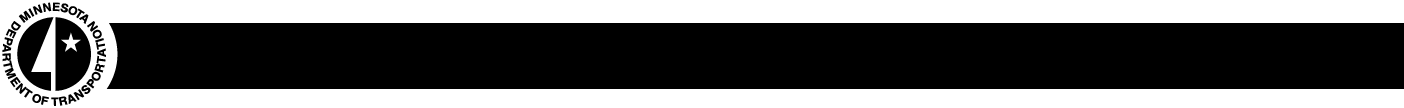 2014 Report on the ADA Transition PlanJanuary, 2015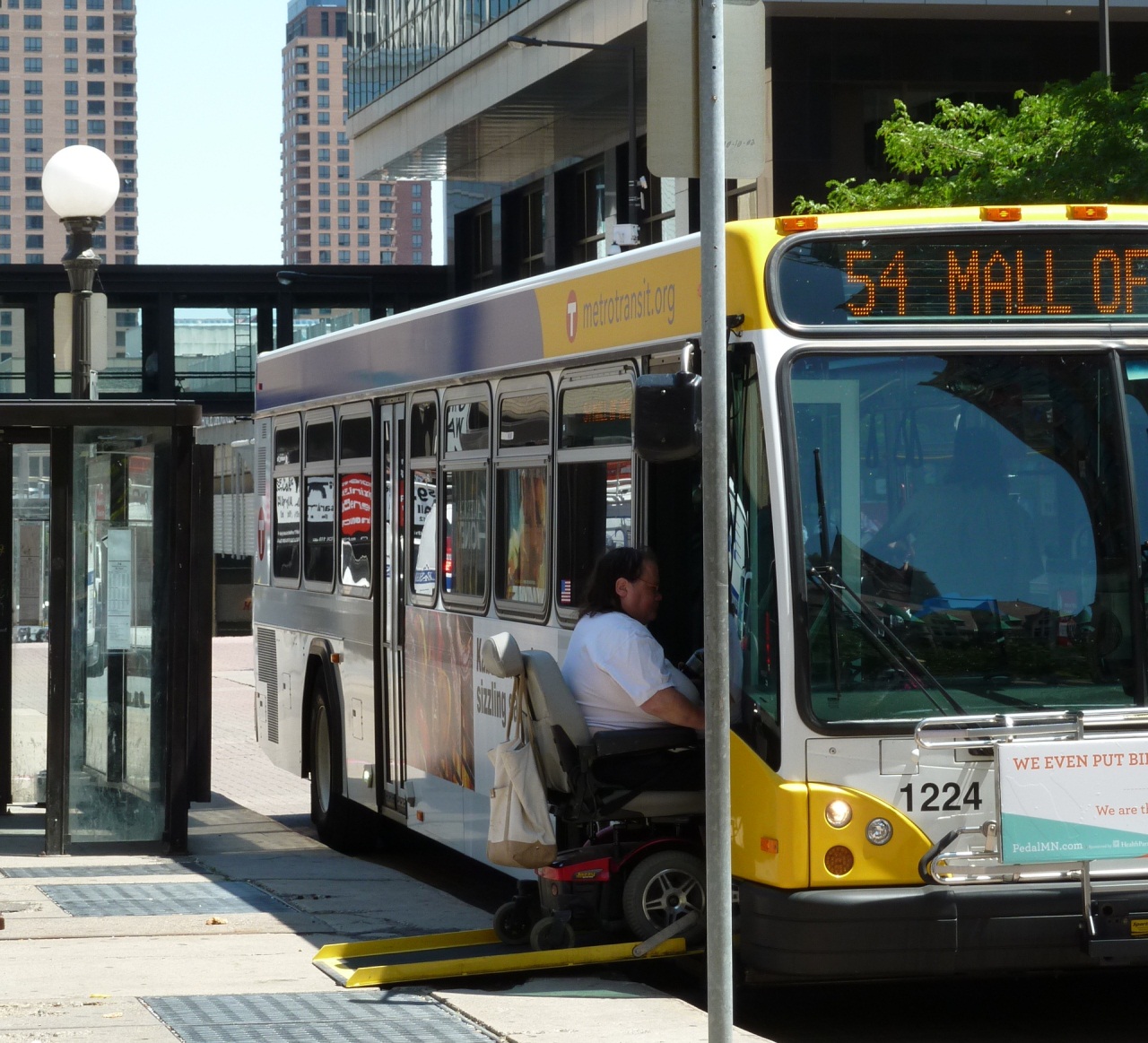 Prepared by The Minnesota Department of Transportation
www.mndot.gov/adaPage Left Intentionally BlankMinnesota Department of Transportation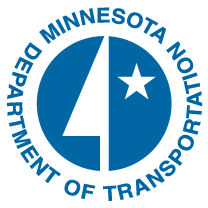 395 John Ireland Boulevard	Saint Paul, MN 55155January 20, 2015Dear Citizens of Minnesota,I am pleased to share with you the revised ADA Transition Plan for the Minnesota Department of Transportation.  This plan demonstrates MnDOT’s ongoing commitment to providing accessibility and continued collaboration between MnDOT and citizens, stakeholders, and partners throughout Minnesota.   In addition to establishing a baseline of the accessibility of the State’s transportation system, the plan tracks MnDOT’s progress to ensure that transportation is accessible to all users.As Minnesota’s transportation leader, Mn/DOT will uphold the vision and policies presented in this plan.  The success of making our transportation system fully accessible depends on the coordinated efforts of all levels of government, the public, and the policies and strategies outlined in this plan.  Mn/DOT will continue to look for opportunities to involve citizens, stakeholders and partners in the implementation of this plan, future updates to the plan, and in policy decisions affecting accessibility.  Together, we can realize a shared vision of an accessible, safe, efficient, and sustainable transportation system.Sincerely,(Original signed)Susan Mulvihill P.E.Deputy Commissioner/Chief EngineerAn Equal Opportunity Employer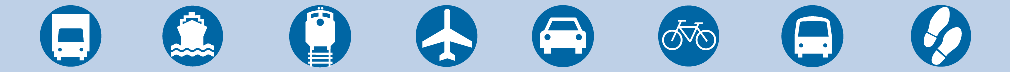 This Page Left Intentionally Blank This Page Left Intentionally Blank Table of ContentsIntroduction	9MnDOT Vision	9Transition Plan Need and Purpose	9Transition Plan Management	10Relationship to Other MnDOT and State Plans	10Under Title II, MnDOT must meet these general requirements:	11MnDOT’s Compliance History	12Program Location and Staffing	15Committee Structure	15Overview	15MnDOT’s ADA Accessibility Advisory Committee	16Americans with Disabilities Act Advisory Committee (ADAAC) -Disbanded	16ADA Implementation Committee – Disbanded	17Grievance Procedure	17Communications	17Website Communications	18Background	18Current compliance actions	182014-2018 Goals	19Public Involvement	19Self-Evaluation	20Fixed Work Sites	20Rest Areas	20Accessible Pedestrian Signals (APS)	21Curb ramps and sidewalks	22Curb Ramps	22Sidewalks	23Pedestrian Bridge Inventory	23Greater Minnesota Transit	23Policies	24Maintenance	25Correction Program	25Training	26Appendix A	27How to file a Grievance	27File Maintenance	28Appendix B	29ADA Program Contacts	29Title II Coordinator	29ADA Implementation Coordinator	29ADA Design Engineer	29Appendix C	30Inventory by MnDOT District	30District 1 Asset Inventory	30Buildings	30Pedestrian Ramps	30Pedestrian Bridges	30Sidewalks	31Sidewalk Barriers	32Accessible Pedestrian Signals	32District 2 Asset Inventory	33Buildings	33Pedestrian Ramps	33Pedestrian Bridges	33Sidewalks	33Sidewalk Barriers	34Accessible Pedestrian Signals	34District 3 Asset Inventory	35Buildings	35Pedestrian Ramps	35Pedestrian Bridges	35Sidewalks	35Sidewalk Barriers	36Accessible Pedestrian Signals	36District 4 Asset Inventory	37Buildings	37Pedestrian Ramps	37Pedestrian Bridges	37Sidewalks	37Sidewalk Barriers	38Accessible Pedestrian Signals	38District 6 Asset Inventory	39Buildings	39Pedestrian Ramps	39Pedestrian Bridges	39Sidewalks	39Sidewalk Barriers	40Accessible Pedestrian Signals	40Pedestrian Ramps	41Pedestrian Bridges	41Sidewalks	41Sidewalk Barriers	42Accessible Pedestrian Signals	42District 8 Asset Inventory	43Buildings	43Pedestrian Ramps	43Pedestrian Bridges	43Sidewalks	43Sidewalk Barriers	44Accessible Pedestrian Signals	44Metro District Asset Inventory	45Buildings	45Pedestrian Ramps	45Pedestrian Bridges	45Sidewalks	49Sidewalk Barriers	49Accessible Pedestrian Signals	49Appendix D	50Rest Area Facility Condition Assessment	50Appendix E	63Policies and Procedures under Review by MnDOT	63Appendix F	65Inventory Attributes for Sidewalks, APS Signals, and Curb Ramps	65Sidewalk Attributes	65Signal Attributes	65Curb Ramp Attributes	66Appendix G	67Glossary of Terms	67IntroductionMnDOT VisionThis document is intended to serve as a guide to further the vision, mission and core values for the Minnesota Department of Transportation (MnDOT) by outlining key actions for making the transportation system in Minnesota accessible. The Vision, Mission and Core Values for MnDOT are as follows:VisionMinnesota’s multimodal transportation system maximizes the health of people, the environment and our economy.MissionPlan, build, operate and maintain a safe, accessible, efficient and reliable multimodal transportation system that connects people to destinations and markets throughout the state, regionally and around the world.Core ValuesSafetyExcellenceServiceIntegrityAccountabilityDiversity and InclusionTransition Plan Need and PurposeThe Americans with Disabilities Act (ADA), enacted on July 26, 1990, is a civil rights law prohibiting discrimination against individuals on the basis of disability.   The ADA consists of five titles outlining protections in the following areas:EmploymentState and local government servicesPublic accommodationsTelecommunications Miscellaneous ProvisionsTitle II of ADA pertains to the programs, activities and services public entities provide.   As a provider of public transportation services and programs, MnDOT must comply with this section of the Act as it specifically applies to state public service agencies and state transportation agencies.  Title II of ADA provides that, “…no qualified individual with a disability shall, by reason of such disability, be excluded from participation in or be denied the benefits of the services, programs, or activities of a public entity, or be subjected to discrimination by any such entity.”  (42 USC. Sec. 12132; 28 CFR. Sec. 35.130)  As required by Title II of ADA, 28 CFR. Part 35 Sec. 35.105  and , MnDOT is conducting a self-evaluation of its facilities and developed this Transition Plan detailing how the organization will ensure that all of its facilities, services, programs and activities are accessible to all individuals. Transition Plan ManagementMnDOT’s transition plan is a living document that will receive routine updates. Updates are scheduled to occur on a four year cycle.  To streamline plan updates and keep the document current and relevant, appendices will be updated annually if new information is available and does not alter the intent of the transition plan.  When an appendix update is found to alter the intent of MnDOT’s Transition Plan the appendix and affected section(s) will be opened for public review and comment.  The update schedule may be altered at the discretion of MnDOT based on changes in guidance from the United States Access Board, Federal policy, and MnDOT policy.  MnDOT’s Transition Plan is available for continual public inspection through MnDOT’s website. Relationship to Other MnDOT and State Plans The transition plan does not function as an independent document and informs several planning documents owned by the Minnesota Department of Transportation, including but not limited to the our 50 year vision: Minnesota Go, our 20-year Statewide Multimodal Transportation Plan, and our 20 year investment plan MnSHIP.  The development of the plans and their relationship to accessibility is an iterative process led by the goals of the transition plan.  As MnDOT’s long range plans have been developed they take into account the role of accessibility in meeting multimodal goals, creating livable communities, and identifying investment needs.In addition to MnDOT’s planning and investment documents the transition plan supports the outcomes of Minnesota’s Olmsted Plan which focuses on ensuring that individuals with disabilities are living, learning, working, and enjoying life in the most integrated setting of their choice.  The Olmstead Plan was published in 2013 and is part of a legal settlement with the state.  As part of the eight agencies named to develop and implement the Olmsted Plan MnDOT is focused on how the needs of the Olmstead population affect the prioritization and delivery of our transportation system particularly in the area of Greater Minnesota transit. Title II of ADA is companion legislation to two previous federal statutes and regulations: the Architectural Barriers Acts of 1968 and Section 504 of the Rehabilitation Act of 1973. The Architectural Barriers Act of 1968 is a Federal law that requires facilities designed, built, altered or leased with Federal funds to be accessible. The Architectural Barriers Act marks one of the first efforts to ensure access to the built environment.Section 504 of the Rehabilitation Act of 1973 is a Federal law that protects qualified individuals from discrimination based on their disability. The nondiscrimination requirements of the law apply to employers and organizations that receive financial assistance from any Federal department or agency.  Title II of ADA extended this coverage to all state and local government entities, regardless of whether they receive federal funding or not.  When addressing accessibility needs and requirements, it is important to note that ADA and Title II do not supersede or preempt state or local laws that may offer equivalent or greater protections, such as the Minnesota Human Rights Act.Under Title II, MnDOT must meet these general requirements:Must operate their programs so that, when viewed in their entirety, the programs are accessible to and useable by individuals with disabilities (28 C.F.R. Sec. 35.150).  May not refuse to allow a person with a disability to participate in a service, program or activity simply because the person has a disability (28 C.F.R. Sec. 35.130 (a).  Must make reasonable modifications in policies, practices and procedures that deny equal access to individuals with disabilities unless a fundamental alteration in the program would result (28 C.F.R. Sec. 35.130(b) (7).  May not provide services or benefits to individuals with disabilities through programs that are separate or different unless the separate or different measures are necessary to ensure that benefits and services are equally effective (28 C.F.R. Sec. 35.130(b)(iv) & (d).  Must take appropriate steps to ensure that communications with applicants, participants and members of the public with disabilities are as effective as communications with others (28 C.F.R. Sec. 35.160(a).Must designate at least one responsible employee to coordinate ADA compliance.  This person is often referred to as the "ADA Coordinator." The public entity must provide the ADA coordinator's name, office address, and telephone number to all interested individuals [28 CFR § 35.107(a)].Must provide notice of ADA requirements. All public entities, regardless of size, must provide information about the rights and protections of Title II to applicants, participants, beneficiaries, employees, and other interested persons [28 CFR § 35.106].  The notice must include the identification of the employee serving as the ADA coordinator and must provide this information on an ongoing basis [[28 CFR § 35.107(a)].Must establish a grievance procedure.  Public entities must adopt and publish grievance procedures providing for prompt and equitable resolution of complaints [28 CFR § 35.107(b)]. This requirement provides for a timely resolution of all problems or conflicts related to ADA compliance before they escalate to litigation and/or the federal complaint process. MnDOT’s Compliance History Following the passage of ADA on July 6, 1990, MnDOT took initial steps to identify and address Title II requirements.  In December of 1991 MnDOT received direction from the local Federal Highway Administration (FHWA) division to complete a curb ramp assessment and transition plan to comply with the new law.  Based on direction from the FHWA and the requirements of the final rule passed on July 26, 1991 MnDOT developed the parameters to identify curb ramp needs and an investment plan which would be fully implemented by January 31, 1995.  MnDOT records show that each district had completed a curb ramp inventory by December of 1992 and identified funding and a construction timetable that was to be completed by January 26, 1995. During the same timeframe, the Minnesota Department of Administration conducted an assessment of all state owned and leased properties to identify barriers to be corrected by the individual agencies.  According to available MnDOT records, all employee occupied buildings were retrofitted to meet the ADA requirements outlined in 1990 and all subsequent new construction has followed Minnesota Building Codes which meet or exceed ADA requirements.  Construction plans and a timetable were developed in 1994 for barrier removal and accessibility improvement for all Class I and II rest areas with work to be completed at the end of 1995.  MnDOT had begun barrier removal on rest areas when it was determined that funding administered by the Department of Administration could not be used on rest area improvements.   A list of current barriers at MnDOT rest areas can be found in Appendix D.From 1995 to 2001 MnDOT’s ADA efforts were largely decentralized, focusing primarily on reasonable accommodation for employees and transit, with compliance and oversight falling on individual offices and programs.  In general, MnDOT had completed the retrofit requirements identified in ADA and was meeting compliance with new construction and reconstruction projects.  During this time MnDOT did not maintain a centralized transition plan.In 2001 ADA became a point of focus with the Access Board’s issuance of the draft rules for public rights of way and the expiration of the moratorium on detectable warning surfaces.  MnDOT provided comment to the draft rules in October of 2001, but only became aware of the detectable warning requirement in July of 2002 through an FHWA memo.  A revised standard plan with truncated domes was issued in 2003 and has been required in new construction, reconstruction and alterations since 2003.  In 2005 the Access Board issued a revision of the draft rules, titled Public Rights of Way Accessibility Guidance (PROWAG), to be utilized as best practices.  The lifting of the detectable warning surfaces moratorium and the publication of PROWAG was the first new guidance affecting public rights of way since the initial passage of ADA in 1990.  In September 2006, MnDOT’s Affirmative Action Office was asked to assess agency Title II compliance and determine needs in this area.  As a result of the assessment, MnDOT took the following actions: Designated an ADA Coordinator.Drafted a Notice of Non-Discrimination to provide information about the rights and protections of ADA to employees and applicants, as well as participants and users of MnDOT services, programs and activities.Established a grievance/complaint process to address or correct user concerns related to inaccessible pedestrian and transportation facilities under MnDOT’s jurisdiction.In 2007, an internal MnDOT ADA Advisory Council was formed.  The primary function of this council was to assess and determine accessibility program needs and provide guidance to MnDOT administrators.  The group includes key staff from Technical Support, Design, Investment Management (Planning), Construction, Traffic Operations, Maintenance Operations, Transit, Aeronautics and State Aid.   Also in 2007, MnDOT updated its policy and procedures to more effectively respond to requests for Accessible Pedestrian Signals (APS).   The policy and procedures require the installation of APS at every signalized intersection and at every pedestrian crossing in new and reconstruction projects.  MnDOT launched its ADA web pages for public use in the spring of 2008. The pages include MnDOT’s Non-discrimination Notice, links to accessibility guidance and information and an online grievance process for users to voice their concerns regarding barriers preventing access to MnDOT facilities, programs and services. In 2008 MnDOT formed a standing external stakeholder advisory group, made up of citizens with disabilities and advocates for key disability groups in Minnesota.  This committee provides important feedback and invaluable real-life experience regarding how persons with disabilities use MnDOT’s facilities, programs and services.  They also serve as a voice for members of Minnesota’s disability community. Technical Memorandum 08-13-TM-05 Pedestrian (Curb) Ramp Guidelines was adopted and issued by the Deputy Commissioner in 2008 to clarify pedestrian curb ramp installation requirements to MnDOT staff and city and county engineers.In 2008, MnDOT contracted with an independent consultant to conduct an objective evaluation of the organization’s current policies, procedures and practices regarding ADA and Title II.  The evaluation analyzed the impact of MnDOT policies, procedures and practices on accessibility within our state, and how accessibility impacted people with disabilities.  The report identified policies, procedures and practices potentially did not comply with Title II requirements.  Please see Appendix E for the list of policies, procedure and practices and the action taken to address each.MnDOT’s Office of Affirmative Action, Office of Technical Support and Office of Transit began conducting ADA Title II training in 2008.  The training provides an introduction to ADA Title II requirements and is offered to local partners and MnDOT engineers/employees in maintenance, design, construction and planning.In 2009, as a part of the development of MnDOT’s Transition Plan, MnDOT Issued Technical Memorandum 10-02-TR-01 Adoption of Public Rights of way Accessibility Guidance to MnDOT staff, cities and counties. The memo makes Public Rights-of-Way Accessibility Guidelines (PROWAG) the primary guidance for accessible facility design on MnDOT projects.  MnDOT is currently beginning the integration of PROWAG into the Road Design Manual and other technical guidance.Since the adoption of the transition plan and PROWAG guidance MnDOT has conducted numerous trainings for MnDOT staff and its contractors to raise awareness and provide specific technical knowledge on providing accessibility in the public right of way. The primary training was conducted in 2011 and 2012 for MnDOT employees, cities, counties and consultants to provide an overview of the ADA, MnDOT’s compliance direction and design training.  Over 600 individuals participated in the training which has provided a more universal understating of ADA needs and Title II obligation.  In subsequent years MnDOT has run classes for its construction inspectors improve the quality of accessibility features which MnDOT routinely provides on all projects that meet or exceed that alterations threshold.  Program Location and StaffingManaging and implementing the MnDOT ADA Transition Plan requires a multidisciplinary approach encompassing policy development, outreach, technical support and oversight.  These responsibilities, required by 28 CFR 35.107, are be managed by two peer positions: the Title II Coordinator/ADA Implementation Coordinator, and ADA Design Engineer in MnDOT’s Operations Division.The Title II Coordinator/ADA Implementation Coordinator is responsible for addressing complaints as they are received and tracking the overall progress of the implementation of the MnDOT Transition Plan. The Title II coordinator is also responsible for the investigation of all formal grievances made against MnDOT.  To ensure the obligations of ADA and the Transition Plan are met the Coordinator develops policy and procedures to integrate Title II requirements into MnDOT practices The Implementation Coordinator also functions as chair of the Internal ADA committee, the co-chair of ADA Stakeholders group, and the agency lead for implementing Minnesota’s Olmstead Plan.  The ADA Design Engineer works with the ADA Implementation Coordinator to develop policy and provide technical support for design and construction at a project level.  The position also oversees three full time staff that provides support and direction for project scoping and development, design, and construction oversight when necessary.  Specifically, the unit works with districts to scope their projects for accessibility and conducts design review prior to final signature.  In addition to providing support for projects, this position will also be available to assist districts in implementing design options that address accessibility complaints.  Please refer to Appendix B for contact information.Committee Structure OverviewDue to the far reaching and ongoing implications of the ADA, collaboration is an important tool for MnDOT to identify issues and solutions that reflects the needs of the agency and users.  To ensure that stakeholders are represented MnDOT has established three committees, one external and two internal, to assist and advise on ADA policy development.  The committees function independent of each other to, but their input is coordinated by ADA Implementation Coordinator who a co-chair on all of the committees.  Detail on the roles and membership of the individual committees follows.MnDOT’s ADA Accessibility Advisory Committee - Disbanded The MnDOT ADA Accessibility Advisory Committee (MAAAC) was created in 2008 to begin a constructive dialogue on accessibility issues and advise MnDOT on compliance with Title II of the ADA.  Since MAAAC’s inception, the advisory role has expanded from a focus on achieving Title II compliance to providing input on prioritizing funds for ADA projects, design feedback and communication tools.  The committee’s current representation was identified and established by the Title II Coordinator.  MAAAC’s membership is composed of individuals with differing disabilities, MnDOT representatives from the Bicycle and Pedestrian section, the Commissioner’s Office, and the Office of Policy, Analysis, Research and Innovation, and representatives from the Minnesota State Council on Disability and the Metropolitan Council Transportation Advisory Committee.  The MAAAC meets monthly in working session type meetings to provide feedback on policy development, including the Transition Plan, and learn about MnDOT operations and advise on accessibility issues.  Meetings are co-chaired by the ADA Implementation Coordinator a member elected from the external representation.  MnDOT is not a voting member of the committee.  MAAAC is currently re-evaluating its structure to identify and recruit a broader cross-section to represent more types of disabilities and provide geographic balance.  Expected outcomes of the re-evaluation include an application process for membership and an annual work plan. Americans with Disabilities Act Advisory Committee (ADAAC) -DisbandedIn 2007 MnDOT convened an internal advisory committee with representation from a cross section of functional areas to assist in the development of policy and practice to integrate ADA into MnDOT project delivery and operations.  ADAAC met on a bi-monthly basis, with additional meetings called as needed.  The committee focused on issues with programmatic impact and identifies key resources for resolution. The ADA Implementation Coordinator was the ADAAC chair.  Committee membership included the following offices and sections:Affirmative ActionAeronauticsMaintenanceTransitTraffic, Safety and TechnologyState AidInformation Resource ManagementBridgeBicycle and Pedestrian SectionConstructionPre-ConstructionMaintenance Technical SupportIn 2010 it was determined that ADA integration was largely under way and that representation of the above groups would be met through other standing committees and ADAAC was no longer neededADA Implementation Committee – Disbanded The ADA Implementation Committee was identified as a need during the development of the transition plan as an interim approach to develop and expand the agency’s knowledge base and information sharing for ADA design and policy.  The committee comprised of one design or traffic engineer from each MnDOT district and staff from the Office of Traffic Safety and Technology, Geometrics, Program Delivery and the Bicycle and Pedestrian Section and was co-chaired by The ADA Implementation Coordinator and the ADA Design Engineer.  The members functioned as points of contact and were responsible for tracking ADA requests in their district, providing technical support for projects and providing feedback to ADA policy and practice.  The committee met from in January 2010 until January 2011.  Grievance ProcedureUnder the Americans with Disabilities Act users of MnDOT facilities and services have the right to file a grievance if they believe MnDOT has not provided reasonable accommodation.  The Grievance Procedure required by 28 CFR 35.107 can be found in Appendix A of this report or on MnDOT accessibility website provides details on how to file a complaint. Under the Grievance Procedure, a formal complaint must be filed within 180 calendar days of the alleged occurrence.  MnDOT will act or respond only to complaints made through the grievance process identified in Appendix A.CommunicationsUnder Section 35.160(a) of ADA, “…A public entity shall take appropriate steps to ensure that communications with applicants, participants, and members of the public with disabilities are as effective as communications with others.”   This means that MnDOT is required to provide equally effective communication to individuals with disabilities.   Equally effective communication can be provided by offering alternative formats, auxiliary aid(s) and/or services upon request.  For example, interpreters are hired as requested for the hearing impaired and text materials that are accessible by screen readers are made available to users. Website CommunicationsBackgroundState Law requires that all of the State of Minnesota’s information systems comply with the 2009 MN Law to incorporate Section 508 of the Rehabilitation Act and the Web Content Accessibility Guidelines 3.0. Minnesota IT (MnIT) is responsible for the development and dissemination of standard state processes, tools, and guidelines in place. This will enhance end user accessibility to state information systems, and make sure that all Minnesota citizens have access to the information they need.MnDOT will fully comply with or exceed the standards set by MnIT regarding compliance with this law. MnDOT is participating in a committee to set the state standard, and will participate in future committees advising on needs for training and oversight. We anticipate that MnIT will set the standard at WCAG 3.0, compliance level AA.Current compliance actionsSeveral years ago MnDOT redesigned its internal and external Web templates to improve their overall accessibility. For example, templates are now controlled by style sheets and styles are set for headers and subhead navigation items. All Web editors are required to use these templates for new and revised pages.Our Rules for the Web include several items relating to accessibility. For example, all images much include “alt tags” and blinking or scrolling script is not allowed. All Web editors are required to follow these rules; however, we know that some older pages are not in compliance.We also have an internal Web site that includes additional resources for Web writers and developers, including links to the WCAG 3.0 standards and our Rules for the Web.Communications is developing training for word processing and other staff about preparing accessible Word and PDF documents. We are also working with contractors to ensure that documents prepared as part of a contract with MnDOT are compliant. We have developed an external page www.dot.state.mn.us/ada that includes a variety of information about MnDOT and the ADA. This includes our transition plan, a way to file complaints with MnDOT, links to other transportation-related resources and tips about how to use our pages. A link to this page is included in the footer of every MnDOT Web page.2014-2018 GoalsDevelop contract language and training for our consultant contracts to ensure that accessible documents are a required part of the deliverables.Review the Rules for the Web and the templates for compliance with WCAG 3.0 and make revisions as necessary. This step includes educating Web writers and developers about changes to the current standards.Develop and implement a plan for spot checking and ensuring compliance with WCAG for all new or redeveloped pages.Continue to work provide training for those who develop content that is posted on the web, with the highest priority being given to those who develop content that is seeking comment form the public.  Public InvolvementMnDOT recognizes that broad public participation is essential to the development of Minnesota’s transportation system.   As required by the ADA and MnDOT’s public participation guidance Hear Every Voice, any public meeting, hearing, or comment period held by MnDOT is accessible.  MnDOT provides qualified interpreters upon request and will provide documents in an accessible electronic format or other alternative formats, such as large print or Braille.  All public notices shall contain contact information for accommodation requests. Public meetings, trainings, programs and other events must be in an accessible location and indicated on the meeting notice. Project managers and other MnDOT staff are directed to use the Department of Justice Guide to Conducting Accessible Meetings  to assist in planning public meetings.  Self-EvaluationMnDOT, as required by Title II of ADA, must conduct a self-evaluation of physical assets and current policies and practices.  MnDOT has identified seven areas that will need to have and maintain inventories.  As inventories are updated, they will be the transition plan will be updated accordingly.Fixed Work Sites	MnDOT owns and leases numerous buildings throughout the state. MnDOT has identified 46 buildings that are routinely accessed by the public.  The 46 buildings were re-evaluated in 2013 for potential accessibility improvements. The buildings have been divided into two categories; Priority One and Priority Two.  Priority One buildings are those buildings that have employee use and a high potential for public use.  Priority Two buildings are those buildings that employees use and have moderate potential for public use.  The evaluation of the worksites found that there are no major barriers to public access however there are numerous recommendations for minor accessibility improvements as ongoing maintenance work and renovations are conducted.The status of the individual worksites can be found in the district breakdowns in Appendix CRest Areas   All rest areas and their associated elements are required to adhere to the 2010 ADA Standards.  Minnesota State Building Code, Chapter 1341 also includes specific requirements related to accessibility.  Some State accessibility requirements in Chapter 1341 are more restrictive than the 2010 ADA Standards.In addition to the 2010 ADA Standards, the Code of Federal Regulations (CFR) includes regulations related to accessibility that apply to Interstate rest areas and historic rest areas and waysides:Interstate Rest Areas:  49 CFR 27.75 requires States to make Interstate rest area facilities accessible whenever the State uses federal financial assistance to improve the rest area or whenever the State uses federal financial assistance to construct, reconstruct or otherwise alter the roadway adjacent to or in the near vicinity of the rest area.Historic Rest Areas & Waysides:  Several State rest areas and waysides are historic properties listed in or eligible for listing in the National Register of Historic Places or are designated as historic under an appropriate State or local law.  28 CFR 35.151(d) requires alterations comply, to the maximum extent feasible, with Section 4.1.7 of ADAAG.In 1990, the Minnesota Department of Administration (DOA) contracted with architectural consultants to survey all buildings and facilities owned and managed by the State.  The survey included MnDOT rest areas and waysides.  Unfortunately, DOA completed the survey before the Federal government finalized ADAAG in 1991.  MnDOT staff resurveyed all Class I rest areas by 1994 using ADAAG and recorded actual conditions and identified corrective measures required to comply.  (See Appendix D)In March 1994, the DOA approved a priority listing of MnDOT facilities. Additionally, during FY 1993-04 the DOA distributed $1,700,000 in State funds to MnDOT for ADA improvements to buildings and facilities.  Since Travel Information Centers, Class I and II rest areas in the southern portion of the state receive the highest public use, MnDOT considers these facilities the highest priority for rest area accessibility improvements. MnDOT took action to correct then-current deficiencies at the highest priority facilities, except those actions deemed technically infeasible or where MnDOT had identified and scheduled the facility for comprehensive replacement in the near future.  Since 1991, MnDOT has designed and built all new rest area facilities, including buildings, site features and parking areas in compliance with then current ADAAG and Minnesota State Building Codes.  Also, since that time, MnDOT has completed rest area rehabilitation and reinvestment projects that included corrective action to bring facilities into compliance with ADAAG and Minnesota State Building Code requirements. MnDOT has not corrected deficiencies at all lower priority facilities.In 2007, MnDOT retained a consultant to conduct a comprehensive assessment of the physical condition of (49) Class I rest areas. The consultant found accessibility deficiencies at (46) of the rest areas evaluated. MnDOT estimates it would cost $1.9M-2.5M to correct the accessibility deficiencies found at the 46 Class I rest areas.Accessible Pedestrian Signals (APS)In 2008, MnDOT completed a statewide inventory of all 1,171 signalized intersections with push buttons that are owned and operated by MnDOT.  As part of the inventory each intersection received a rating to determine the priority for conversion to an APS signal.  The ranking of the intersections was done utilizing the methodology laid out in the National Cooperative Highway Research Project 3-62 APS Prioritization Tool.  In general the signalized intersections with higher scores are the ones with the greatest need for conversion to APS, but the rankings are always considered within context so that the greatest needs are served first.  Factors outside the ranking that affect an intersection’s priority for APS include the number of pedestrians at the intersection, the presence of nursing homes, hospitals, transit, and other public services, and requests for APS. Each district traffic engineer will be responsible for determining which intersections are priorities in their district, taking the intersection score and other factors into consideration.   MnDOT’s policy is to install APS at any eligible intersection where an existing traffic signal has aged to the point of needing replacement. APS is also required for all new signals installed at eligible locations. Based on normal replacement intervals for aging signals, MnDOT expects to achieve 100 percent statewide APS compliance by the year 2030. Since the 2009 publication of the transition plan MnDOT has increased the total number of intersections with APS installations from 120 to 330 or 28 percent of the total system. Curb ramps and sidewalksAt the time of the 2010 transition plan MnDOT had not completed the self-evaluation for sidewalks and curb ramp.  Over the course of three summers each MnDOT district has located and cataloged all sidewalks and curb ramps on MnDOT right of way.  The inventory includes both an accounting of the facilities and their condition.  The system at the time of this writing consists of 617 miles of sidewalk and 19,324 curb ramps.  An analysis of the each system and their condition follows.Curb RampsIn determining the compliancy of curb ramps MnDOT inventoried the locations and five accessibility elements for each curb ramp:Presence of a landingLanding slope – no more than 2% in any directionRamp running slope – 5% - 8%Cross slope – no more than 2% Presence of detectable warnings To be compliant under PROWAG a curb must meet all five requirements so even if one element is non-compliant the ramp technically does not meet accessibility requirements even though it may be usable.  In reporting on MnDOT’s compliance level we include all ramps that meet all five requirements and those that meet all requirements with the exception of having truncated domes.  The reason for including both types of ramps is that truncated domes were not introduced as a requirement until 2001 and they are not a retrofit requirement meaning that a compliant ramp built prior to the requirement is still compliant until the alterations threshold is met.  Of the 19,324 curb ramps on MNDOT’s right of way of those 3543 or 18% are compliant.SidewalksDuring the summer of 2013 districts completed an inventory of their sidewalks. The total system consists of over 600 miles of sidewalk on MnDOT right of way.  The inventory includes an assessment of width, cross slope, barriers, and general condition.  The most common deficiency in our network is the violation of cross slope at driveway.  The total number of miles of sidewalk in MnDOT’s system that is fully compliant is 263.5 miles.Pedestrian Bridge InventoryMnDOT owns 170 pedestrian bridges and underpasses throughout the state.  Any pedestrian bridge or underpass crossing an interstate or state highway is the responsibility of MnDOT, unless an agreement has been made with a local government agency.  The location and condition of all pedestrian bridges within MnDOT’s right of way can be found in the district inventory in Appendix C.   To be accessible, pedestrian bridges and underpasses must have a ramp leading up to the overpass, the ramp must meet the PROWAG standards for ramps, railings must meet the requirements found in the MnDOT Bikeway Facility Design Manual, the bridges must have a cross slope of no more than 2 % and a running slope of no more than 5%.  Those that do not meet accessibility requirements according to PROWAG will be replaced as necessary.  Bridges and underpasses that are compliant with the standards in place when they were built will require further discussion to determine the feasibility of compliance with PROWAG and the future of the structure in general.  
Greater Minnesota TransitAs the administrating agency for Federal Transit Administration grant programs, MnDOT is required to ensure that grant recipients comply with the Americans with Disabilities Act.  Specific transit-related aspects of ADA fall into two distinct categories: (1) ensuring that transit services and facilities are designed to allow access by individuals with disabilities and (2) ensuring that transit vehicles purchased with federal funds meet the accessibility standards of ADA. With respect to the first function, the Office of Transit has developed tools for MnDOT staff to use to monitor ADA compliance as part of grant oversight. This includes checking that the telephone reservation system is accessible to all; schedulers capture necessary passenger information to ensure that the person’s trip needs can be fully accommodated;  ADA trip requests in Duluth, East Grand Forks, La Crescent, Mankato, Moorhead, Rochester and St. Cloud are not denied at a higher rate than other trip requests; system advertising and information is produced in a variety of formats; transit facilities are laid out with appropriate clearances and accessibility; etc.Some older bus garages and administrative facilities are not fully ADA accessible, but the noncompliant elements do not provide a barrier to the services provided to the general public.  As facilities are replaced or receive major remodeling they will be required to be constructed to current ADA and Minnesota Building code standards.  Reasonable accommodations will be provided at all locations as needs are identified.  
With respect to vehicle purchases, the Office of Transit maintains a full array of vehicle specifications – all of which meet the accessibility standards of ADA.  All transit vehicles acquired with grants through MnDOT are fully ADA-compliant.  Because this policy has been in place for many years, the current fleet acquired through MnDOT is ADA-accessible.MnDOT’s inventory of right of way features will include an assessment of the accessibility of transit stops on MnDOT right of way that have received funding from MnDOT.  To be accessible, bus stop boarding and alighting areas must provide a clear length of 8 feet minimum, measured perpendicular to the curb or street or highway edge, and a clear width of 5 feet minimum, measured parallel to the street or highway.  Bus stop boarding and alighting areas must connect to streets, sidewalks, or pedestrian paths by a pedestrian access route.  The grade of the bus stop boarding and alighting area must be the same as the street or highway, to the maximum extent practicable, and the cross slope of the bus stop boarding and alighting area must not be greater than 2 percent.In addition to meeting the operations obligations of ADA MnDOT is reaching out to communities in the development of local service plans to ensure that as service is developed and expanded the needs of the Olmstead population are included.PoliciesIn 2009, MnDOT contracted with an outside consultant to conduct an audit of its policies and procedures in order to identify areas where modifications may be needed to ensure full compliance with ADA Title II and Section 504. The study involved a review of over 200 policies and procedures that MnDOT uses to provide facilities, services, and programs to the public.  Forty-one policies, primarily focused on project development and design, were identified as potentially needing improvement to integrate accessibility more consistently into MNDOT projects and operations.  No policies were identified as a barrier to providing accessibility.  MnDOT will be developing a systematic approach to ensure long-term compliance with ADA Title II and Section 504 for all policies and procedures.  A listing of policies and procedures that MnDOT reviewed and their status can be found in Appendix E.MaintenanceMnDOT is responsible for the seasonal and structural maintenance of its facilities.  As part of the policy review identified in the Transition Plan, MnDOT is examining its current policies and procedures to improve maintenance for pedestrian facilities.  MnDOT’s Maintenance Office will be leading the policy development and is scheduled to have a policy identified by summer of 2011. The policy will identify operation guidance for maintaining sidewalks.   Guiding the discussion is Federal Code 23 U.S.C. § 116 which obligates a State DOT to maintain projects constructed with Federal-aid funding or enter into a maintenance agreement with the appropriate local official where such projects are located.   The discussion will also address snow removal and ice treatment on sidewalks in accordance with 28 CFR § 35.133, which requires public agencies to maintain walkways in an accessible condition for all pedestrians, including persons with disabilities, with only isolated or temporary interruptions in accessibility. Part of this maintenance obligation includes reasonable snow removal efforts. Correction ProgramThe Minnesota Department of Transportation is committed to addressing the barriers identified in the self-evaluation. Curb ramp improvements are required on all projects that meet the alteration thresholds. Facilities that are accessible, but do not meet PROWAG standards will continue to be improved through MnDOT’s routine construction program.   Facilities that are inaccessible and will not be improved in the course of a typical roadway project will be prioritized by districts as part of a separate barrier removal program.  The funding and schedule of accessibility improvements that are being made as part MnDOT’s routine construction program are determined through MnDOT’s Statewide Transportation Improvement Plan (STIP). Since 2010 MnDOT has improved numerous facilities around the state with a particular emphasis on curb ramps and during the last three construction seasons MnDOT has found that rote application of ADA policy and design does not immediately ensure accessible facilities.  Emerging issues in our correction program include the role of right of way in alterations thresholds, the appropriate expansion of scope to ensure the right fix for achieving accessibility, and the quality of construction.  Much of MnDOT’s construction program is focused on preserving our existing system and the project that we do typically have a very limited scope focused on working on pavement and working within our existing right of way. Often the improvement of accessible features requires that MnDOT obtain right of way or a temporary easement to construct the facility.  Under Minnesota statues the process to obtain right of way averages around eighteen months often longer than the project development time for the a pavement project.  The ADA unit has been working with the districts at a project level to make certain that they are scoping projects with the entirety of ADA needs including right of way so that the proper facility can be built. Ensuring quality construction of accessible facilities is also an area of improvement for MnDOT.  Under ADA the specifications provided for a facility do not include construction tolerances so it is important that facilities are built to design and are inspected to ensure that they meet our design requirements.  MnDOT has developed contractor requirements and trains inspectors to address this issue, but we are still not at the performance level we desire. TrainingPart of MnDOT’s adoption and implementation of Public Rights of Way Accessibility Guidelines and the Transition Plan, included agency-wide training on both design and policy.  MnDOT has trained over 600 individuals which included MnDOT staff, cities and counties, and external partners on ADA and Title II in 2012 and 2013.  MnDOT is looking at revising and resuming in 2015.  The training is based on policy, mobility needs and design.  Modules identified for development and deployment in 2010 include:ADA and Title II overview and requirementsPolicy & Procedure         Public InvolvementComplaint ProceduresTechnical TrainingPROWAG (Public Right OF Way Accessibility Guidelines)Curb Ramps APS (Accessible Pedestrian Signals)Intersection GeometricsPedestrian Design & PlanningMaintenance, e.g., Inventory, Snow & Ice, Faulting, Maintenance AgreementsBicycle & Pedestrian Planning    In addition to the ADA Overview training MnDOT’s ADA Unit provides annual training to inspectors and presents at MnDOT’s Signal Certification classes.  Appendix AHow to file a GrievanceThe procedure to file a grievance is as follows: A formal written grievance should be filed on ADA Grievance Form. An oral grievance can be filed by contacting ADA Title II Coordinator.  The oral grievance will be reduced to writing by ADA Coordinator utilizing ADA Grievance Form.  Additionally, individuals filing a grievance are not required to file a grievance with MnDOT, but may instead exercise their right to file a grievance with the Department of Justice.   The name, address, and telephone number of the person filing the grievance.The name, address, and telephone number of the person alleging ADA violation, if other than the person filing the grievance. A description and location of the alleged violation and the remedy sought. Information regarding whether a complaint has been filed with the Department of Justice or other federal or state civil rights agency or court. If a complaint has been filed, the name of the agency or court where the complaint was filed, and the date the complaint was filed.  The grievance will be either responded to or acknowledged within 10 working days of receipt. If the grievance filed does not concern a MnDOT facility, it will be forwarded to the appropriate agency and the grievant will be notified.  Within 60 calendar days of receipt, the ADA Title II Coordinator will conduct the investigation necessary to determine the validity of the alleged violation. If appropriate, ADA Title II Coordinator will arrange to meet with the grievant to discuss the matter and attempt to reach a resolution of the grievance. Any resolution of the grievance will be documented in MnDOT’s ADA Grievance File. If a resolution of the grievance is not reached, a written determination as to the validity of the complaint and description of the resolution, if appropriate, shall be issued by ADA Title II Coordinator and a copy forwarded to the grievant no later than 90 days from the date of MnDOT’s receipt of the grievance. The grievant may appeal the written determination. The request for reconsideration shall be in writing and filed with the Minnesota Department of Transportation Ombudsman within 30 days after the ADA Title II Coordinator’s determination has been mailed to the grievant. MnDOT’s Ombudsman shall review the request for reconsideration and make a final determination within 90 days from the filing of the request for reconsideration. If the grievant is dissatisfied with MnDOT’s handling of the grievance at any stage of the process or does not wish to file a grievance through the MnDOT’s ADA Grievance Procedure, the grievant may file a complaint directly with the United States Department of Justice or other appropriate state or federal agency. The resolution of any specific grievance will require consideration of varying circumstances, such as the specific nature of the disability; the nature of the access to services, programs, or facilities at issue and the essential eligibility requirements for participation; the health and safety of others; and the degree to which an accommodation would constitute a fundamental alteration to the program, service, or facility, or cause an undue hardship to MnDOT. Accordingly, the resolution by MnDOT of any one grievance does not constitute a precedent upon which MnDOT is bound or upon which other complaining parties may rely. File Maintenance
MnDOT’s ADA Coordinator shall maintain ADA grievance files for a period of three years.Appendix BADA Program ContactsTitle II CoordinatorAmr Jabr395 John Ireland Blvd.MS 120St. Paul, MN 55155Ph:  	  651-366-3303Fax:	  651-366-4155E-mail:  amr.jabr@state.mn.usADA Implementation CoordinatorKristie M. Billiar395 John Ireland Blvd.MS 670St. Paul, MN 55155Ph:        651-366-3174Fax:      651-366-4155E-mail:  kristie.billiar@state.mn.usADA Design EngineerTodd Grugel395 John Ireland Blvd.MS 670St. Paul, MN 55155Ph:  	  651-366-3531Fax:	  651-366-4155E-mail:  todd.grugel@state.mn.usAppendix CInventory by MnDOT DistrictDistrict 1 Asset InventoryBuildings
T7910090221 - Duluth District Headquarters 
T7915090143 - Grand Rapids Truck Station 
T7915090123 - Virginia Maintenance Headquarters  Pedestrian Ramps
A compliant ramp must have detectable warnings , a minimum 4 foot by 4 foot landing with a cross slope less than 2% in each direction, a running slope of 8.3% or less, a cross slope of 2% or less, and be at least 48 inches wide.  Pedestrian Bridges
SidewalksAccessible Pedestrian SignalsDistrict 2 Asset InventoryBuildingsT7920090330 - Bemidji District Headquarters
T7925090530 - Crookston Maintenance Headquarters
T7925090533 - Thief River Falls Truck StationPedestrian Ramps
A compliant ramp must have detectable warnings , a minimum 4 foot by 4 foot landing with a cross slope less than 2% in each direction, a running slope of 8.3% or less, a cross slope of 2% or less, and be at least 48 inches wide.  Pedestrian BridgesThere are no MnDOT owned pedestrian bridges in District 2.SidewalksAccessible Pedestrian SignalsDistrict 3 Asset Inventory
Buildings
T7930090443 - Baxter District Headquarters 
MnROAD (Monticello)
T7935090735 - St. Cloud Maintenance Headquarters 
Pedestrian Ramps
A compliant ramp must have detectable warnings , a minimum 4 foot by 4 foot landing with a cross slope less than 2% in each direction, a running slope of 8.3% or less, a cross slope of 2% or less, and be at least 48 inches wide.  Pedestrian BridgesSidewalksAccessible Pedestrian SignalsDistrict 4 Asset Inventory
Buildings
T7940090616 - Detroit Lakes District Headquarters 
T7940090615 - Fergus Falls Truck Station 
T7940090658 - Moorhead Truck Station 
T7945090820 - Morris Maintenance Headquarters 
Pedestrian Ramps
A compliant ramp must have detectable warnings , a minimum 4 foot by 4 foot landing with a cross slope less than 2% in each direction, a running slope of 8.3% or less, a cross slope of 2% or less, and be at least 48 inches wide.  Pedestrian BridgesThere are no MnDOT owned pedestrian bridges in District 4. SidewalksAccessible Pedestrian SignalsDistrict 6 Asset Inventory
Buildings
Albert Lea Truck Station
T7965091327 - Owatonna Maintenance Headquarters
Wilson Truck Station (Winona)Pedestrian Ramps
A compliant ramp must have detectable warnings , a minimum 4 foot by 4 foot landing with a cross slope less than 2% in each direction, a running slope of 8.3% or less, a cross slope of 2% or less, and be at least 48 inches wide.  Pedestrian Bridges
SidewalksAccessible Pedestrian SignalsDistrict 7 Asset Inventory

Buildings
Mankato District Headquarters
T7980091523 - Marshall District Headquarters 
T7975091614 - Windom Maintenance Headquarters 
T7975032119 - Worthington Scale 
Pedestrian Ramps
A compliant ramp must have detectable warnings , a minimum 4 foot by 4 foot landing with a cross slope less than 2% in each direction, a running slope of 8.3% or less, a cross slope of 2% or less, and be at least 48 inches wide.  Pedestrian Bridges
There are no MnDOT owned pedestrian bridges in District 7. 
SidewalksAccessible Pedestrian SignalsDistrict 8 Asset InventoryBuildingsT7980091030 - Hutchinson Truck Station 
T7980091036 - Litchfield Truck Station 
T7980091023 - Willmar District Headquarters 
Pedestrian Ramps
A compliant ramp must have detectable warnings , a minimum 4 foot by 4 foot landing with a cross slope less than 2% in each direction, a running slope of 8.3% or less, a cross slope of 2% or less, and be at least 48 inches wide.  Pedestrian Bridges
SidewalksAccessible Pedestrian SignalsMetro District Asset InventoryBuildingsT7906092055 - Aeronautics 
T7902092039 - Arden Hills Training Center 
T7990092139 - Daytonport Scale 
T7990090931 - Golden Valley District Headquarters 
T7990091138 - Oakdale District Headquarters 
Office of Materials and Road Research
T7900092043 - Plymouth Driver’s License 
T7990091194 - Waters Edge
Pedestrian Ramps
A compliant ramp must have detectable warnings , a minimum 4 foot by 4 foot landing with a cross slope less than 2% in each direction, a running slope of 8.3% or less, a cross slope of 2% or less, and be at least 48 inches wide.  Pedestrian BridgesSidewalks
Accessible Pedestrian SignalsAppendix DRest Area Facility Condition AssessmentAppendix EPolicies and Procedures under Review by MnDOTAppendix FInventory Attributes for Sidewalks, APS Signals, and Curb RampsBelow is listing of the data that was collected for determining the accessibility of sidewalks, signals, and curb ramps in MnDOT’s right of way.Sidewalk AttributesPedestrian ActivitySidewalk WidthSidewalk MaterialBoulevard WidthBoulevard MaterialCross SlopeCondition RatingSignal AttributesIntersection IDAPS PresentWalk Signal PresentCountdown PresentPedestrian Phase ActivationPush Button LocationPush Button on correct side Push Button Landing AreaPush Button Landing SlopePush Button Landing LocationPush Button HeightPush Buttons 10’ ApartPhotoCurb Ramp AttributesIntersection IDPedestrian ActivityRamp TypeLocationTruncated DomesPedestrian Landing AreaPedestrian Landing SlopeRamp WidthRunning SlopeCross SlopeCondition RatingGutter In SlopeGutter Flow SlopePhotoAppendix GGlossary of TermsABA: See Architectural Barriers Act.ADA: See Americans with Disabilities Act.ADA Transition Plan: MnDOT’s transportation system plan that identifies accessibility needs, the process to fully integrate accessibility improvements into the Statewide Transportation Improvement Program (STIP), and ensures all transportation facilities, services, programs, and activities are accessible to all individuals.ADAAG: See Americans with Disabilities Act Accessibility Guidelines. Accessible: A facility that provides access to people with disabilities using thedesign requirements of the ADA.Accessible Pedestrian Signal: A device that communicates information about the WALK phase in audible and vibrotactile formats. Also known as APS.Alteration: A change to a facility in the public right-of-way that affects or could affect access, circulation, or use. An alteration must not decrease or have the effect of decreasing the accessibility of a facility or an accessible connection to an adjacent building or site.Americans with Disabilities Act: The Americans with Disabilities Act; Civil rights legislation passed in 1990 and effective July 1992. The ADA sets design guidelines for accessibility to public facilities, including sidewalks and trails, by individuals with disabilities. Also known as ADA.Americans with Disabilities Act Accessibility Guidelines: ADAAG contains scoping and technical requirements for accessibility to buildings and public facilities by individuals with disabilities under the Americans with Disabilities Act (ADA) of 1990.APS: See Accessible Pedestrian Signal.Architectural Barriers Act:  Also known as ABA.Class I Rest Areas: Rest area buildings are open 24 hours per day and offer modern facilities, drinking fountains, display case maps, travel displays, vending machines and public phones.  They feature picnic facilities; lighted walkways; and lighted car, recreational vehicle and commercial truck parking lots. Class II Rest Area: Class II rest areas feature vault toilet facilities with separate facilities for men and women, a water well, picnic facilities, paved parking lots and other site amenities. They are seasonally operated.Detectable Warning: A surface feature of truncated domes, built in or applied to the walking surface to indicate an upcoming change from pedestrian to vehicular way.DOJ: See United States Department of JusticeFederal Highway Administration (FHWA): A branch of the US Department of Transportation that administers the federal-aid Highway Program, providing financial assistance to states to construct and improve highways, urban and rural roads, and bridges. FHWA: See Federal Highway AdministrationPROWAG: An acronym for the Guidelines for Accessible Public Rights-of-Way issued in 2005 by the U. S. Access Board. This guidance addresses roadway design practices, slope, and terrain related to pedestrian access to walkways and streets, including crosswalks, curb ramps, street furnishings, pedestrian signals, parking, and other components of public rights-of-way.Right of Way: A general term denoting land, property, or interest therein, usuallyin a strip, acquired for or devoted to transportation purposes. “Right of way” also maymean the privilege of the immediate use of the highway. (MN 169.01 Subd. 45)Section 504: The section of the Rehabilitation Act that prohibits discrimination by any program or activity conducted by the federal government.  Travel Information Centers: Travel Information Centers (TICs) and Regional Welcome Centers are Class I rest areas that offer expanded customer services and feature a staffed travel information counter. The TICs offer a broad range of statewide travel information while the Welcome Centers provide more regional travel information.Statewide Transportation Improvement Program: The Statewide Transportation Improvement Program (STIP) is Minnesota’s four year transportation improvement program. The STIP identifies the schedule and funding of transportation projects by state fiscal year (July 1 through June 30). It includes all state and local transportation projects with federal highway and/or federal transit funding along with 100% state funded transportation projects. Rail, port, and aeronautic projects are included for information purposes. The STIP is developed/updated on an annual basis.STIP: See Statewide Transportation Improvement ProgramUniform Accessibility Standards (UFAS):  Accessibility standards that all federal agencies are required to meet; includes scoping and technical specifications.  United States Access Board: An independent federal agency that develops and maintains design criteria for buildings and other improvements, transit vehicles, telecommunications equipment, and electronic and information technology. It also enforces accessibility standards that cover federally funded facilities.United States Department of Justice: The United States Department of Justice (often referred to as the Justice Department or DOJ), is the United States federal executive department responsible for the enforcement of the law and administration of justice. MnDOT ADA Transition Plan Minnesota Department of Transportation1/20/2015Number of Ramps1755Number of Non-Compliant Ramps1445Number of Compliant Ramps310Number of Compliant Ramps without Detectable Warnings420Number of Ramps with Compliant Slope and Cross Slope892Number of Ramps with Compliant Slope 1329
Asset NumberFeatured IntersectedFacility Carried by StructureYear BuiltCompliant Issues16006PED-BIKETH 612009Compliant38014SOILPED2004Compliant5953MN 23PEDESTRIAN1941Excessive Running Grade on Bridge Deck69122MILLER CREEKUS 532003Excessive Cross Slope on Bridge Deck and Approach RampAsset NumberFeatured IntersectedFacility Carried by StructureYear BuiltCompliant Issues69804EXCURSION TRACKSPEDESTRIAN1989Excessive Running Grade on Bridge Deck69805EXCURSION TRACKSPEDESTRIAN1989Excessive Running Grade on Bridge Deck and Approach Ramp69811PED WALK WAYPEDESTRIAN1967Excessive Running Grade on Bridge Deck69838I 35PEDESTRIAN AT 17TH AVE E1988Excessive Running Grade and Cross Slope on Bridge Deck69843I 35PEDESTRIAN AT 25TH AVE1990Excessive Running Grade on Bridge Deck69853KEENE CREEKPEDESTRIAN1973Excessive Running Grade on Bridge Deck and Excessive Cross Slope on Approach Ramp69855DITCHPEDESTRIAN1973Excessive Running Grade on Bridge Deck and Approach Ramp69858EB I35 RAMP & MICH RAMPPEDESTRIAN1989Excessive Running Grade on Bridge Deck and Approach Ramp69885I 35 & TWO RAMPSPEDESTRIAN AT MESABA1968Stairs69885AFILLBIKEWAY AT MESABA1987CompliantTotal Miles of Sidewalks55.27Sidewalks < 48" (Miles)0.38Cross Slopes > 2% (Miles)21.96Condition 1 Sidewalks (Miles)       (Best Rating)0.32Condition 2 Sidewalks (Miles)37.77Condition 3 Sidewalks (Miles)14.76Condition 4 Sidewalks (Miles)   (Worst Rating)2.44Driveways > 2% (Number)926Sidewalk BarriersBridge Joint0Damaged Panel29Driveway0Hand Hold1Hydrant0Light Post29Mailbox0Manhole1Minor Gap2Narrows to less than 48"8Other5Power Poles0Railroad Crossing0Sand, Gravel Mud0Signs0Slope Issues0Stairs0Street Furniture0Traffic Poles2Trees6Utility Cabinet0Vegetation36APS Push Buttons103Non-Compliant APS Push Buttons22APS Complaint Push Buttons81Number of APS Intersections15Total Number of Signalized Intersections83Number of Ramps1291Number of Non-Compliant Ramps1129Number of Compliant Ramps162Number of Compliant Ramps without Truncated Domes296Number of Ramps with Compliant Slope and Cross Slope776Number of Ramps with Compliant Slope 949Total Miles of SidewalksTotal Miles of SidewalksTotal Miles of Sidewalks58.42Sidewalks < 48" (Miles)Sidewalks < 48" (Miles)Sidewalks < 48" (Miles)0.49Cross Slopes > 2% (Miles)Cross Slopes > 2% (Miles)Cross Slopes > 2% (Miles)28.77Condition 1 Sidewalks (Miles)Condition 1 Sidewalks (Miles)Condition 1 Sidewalks (Miles)17.29Condition 2 Sidewalks (Miles)Condition 2 Sidewalks (Miles)Condition 2 Sidewalks (Miles)35.87Condition 3 Sidewalks (Miles)Condition 3 Sidewalks (Miles)Condition 3 Sidewalks (Miles)7.06Condition 4 Sidewalks (Miles)Condition 4 Sidewalks (Miles)Condition 4 Sidewalks (Miles)2.61Driveways > 2% (Number)Driveways > 2% (Number)Driveways > 2% (Number)1009Sidewalk BarriersBridge JointBridge JointBridge Joint0Damaged PanelDamaged PanelDamaged Panel54DrivewayDrivewayDriveway0Hand HoldHand HoldHand Hold0HydrantHydrantHydrant2Light PostLight PostLight Post43MailboxMailboxMailbox1ManholeManholeManhole1Minor GapMinor GapMinor Gap17Narrows to less than 48"Narrows to less than 48"Narrows to less than 48"4OtherOtherOther4Power PolesPower PolesPower Poles0Railroad CrossingRailroad CrossingRailroad Crossing3Sand, Gravel MudSand, Gravel MudSand, Gravel Mud0SignsSignsSigns4Slope IssuesSlope IssuesSlope Issues1StairsStairsStairs1Street FurnitureStreet FurnitureStreet Furniture0Traffic PolesTraffic PolesTraffic Poles5TreesTreesTrees3Utility CabinetUtility CabinetUtility Cabinet2VegetationVegetationVegetation5APS Push Buttons34Non-Compliant APS Push Buttons20APS Complaint Push Buttons14Number of APS Intersections26Total Number of Signalized Intersections61Number of Ramps2249Number of Non-Compliant Ramps1748Number of Compliant Ramps501Number of Compliant Ramps without Truncated Domes582Number of Ramps with Compliant Slope and Cross Slope1053Number of Ramps with Compliant Slope 1576
Asset NumberFeatured IntersectedFacility Carried by StructureYear BuiltCompliant Issues6847MN 23PEDESTRIAN1958Stairs73029MN 15PEDESTRIAN1987Compliant73871I 94PEDESTRIAN1977CompliantTotal Miles of Sidewalks67.71Sidewalks < 48" (Miles)1.21Cross Slopes > 2% (Miles)24.48Condition 1 Sidewalks (Miles)14.48Condition 2 Sidewalks (Miles)38.75Condition 3 Sidewalks (Miles)12.74Condition 4 Sidewalks (Miles)1.34Driveways > 2% (Number)937Sidewalk BarriersBridge Joint0Damaged Panel52Driveway0Hand Hold0Hydrant2Light Post55Mailbox6Manhole0Minor Gap10Narrows to less than 48"11Other3Power Poles8Railroad Crossing1Sand, Gravel Mud0Signs9Slope Issues0Stairs4Street Furniture6Traffic Poles7Trees10Utility Cabinet1Vegetation4APS Push Buttons318Non-Compliant APS Push Buttons136APS Complaint Push Buttons182Number of APS Intersections67Total Number of Signalized Intersections174Number of Ramps1381Number of Non-Compliant Ramps1151Number of Compliant Ramps230Number of Compliant Ramps without Truncated Domes324Number of Ramps with Compliant Slope and Cross Slope676Number of Ramps with Compliant Slope 899Total Miles of Sidewalks45.71Sidewalks < 48" (Miles)0.1Cross Slopes > 2% (Miles)26.59Condition 1 Sidewalks (Miles)24.42Condition 2 Sidewalks (Miles)16.4Condition 3 Sidewalks (Miles)3.56Condition 4 Sidewalks (Miles)4.68Driveways > 2% (Number)861Sidewalk BarriersBridge Joint0Damaged Panel129Driveway41Hand Hold0Hydrant5Light Post53Mailbox9Manhole3Minor Gap7Narrows to less than 48"22Other6Power Poles0Railroad Crossing0Sand, Gravel Mud0Signs11Slope Issues0Stairs3Street Furniture3Traffic Poles9Trees4Utility Cabinet0Vegetation0APS Push Buttons7Non-Compliant APS Push Buttons4APS Complaint Push Buttons4Number of APS Intersections18Total Number of Signalized Intersections64Number of Ramps2122Number of Non-Compliant Ramps1584Number of Compliant Ramps539Number of Compliant Ramps without Truncated Domes882Number of Ramps with Compliant Slope and Cross Slope1404Number of Ramps with Compliant Slope 1551
Asset NumberFeatured IntersectedFacility Carried by StructureYear BuiltCompliant Issues50802I 90PEDESTRIAN1997Compliant55019US 63PEDESTRIAN1963Stairs55044TH 52, FRONT RDPEDESTRIAN AT 16th ST NW2004Compliant85003US 14PEDESTRIAN (ST MARYS)1963Stairs9218CEDAR RIVERPEDESTRIAN1958CompliantTotal Miles of SidewalksTotal Miles of SidewalksTotal Miles of Sidewalks66.54Sidewalks < 48" (Miles)Sidewalks < 48" (Miles)Sidewalks < 48" (Miles)0.58Cross Slopes > 2% (Miles)Cross Slopes > 2% (Miles)Cross Slopes > 2% (Miles)24.02Condition 1 Sidewalks (Miles)Condition 1 Sidewalks (Miles)Condition 1 Sidewalks (Miles)5Condition 2 Sidewalks (Miles)Condition 2 Sidewalks (Miles)Condition 2 Sidewalks (Miles)32.88Condition 3 Sidewalks (Miles)Condition 3 Sidewalks (Miles)Condition 3 Sidewalks (Miles)21.2Condition 4 Sidewalks (Miles)Condition 4 Sidewalks (Miles)Condition 4 Sidewalks (Miles)6.8Driveways > 2% (Number)Driveways > 2% (Number)Driveways > 2% (Number)1010Sidewalk BarriersBridge JointBridge JointBridge Joint0Damaged PanelDamaged PanelDamaged Panel30DrivewayDrivewayDriveway0Hand HoldHand HoldHand Hold0HydrantHydrantHydrant0Light PostLight PostLight Post5MailboxMailboxMailbox0ManholeManholeManhole0Minor GapMinor GapMinor Gap4Narrows to less than 48"Narrows to less than 48"Narrows to less than 48"4OtherOtherOther2Power PolesPower PolesPower Poles0Railroad CrossingRailroad CrossingRailroad Crossing7Sand, Gravel MudSand, Gravel MudSand, Gravel Mud0SignsSignsSigns0Slope IssuesSlope IssuesSlope Issues0StairsStairsStairs2Street FurnitureStreet FurnitureStreet Furniture0Traffic PolesTraffic PolesTraffic Poles1TreesTreesTrees9Utility CabinetUtility CabinetUtility Cabinet0VegetationVegetationVegetation0APS Push Buttons63Non-Compliant APS Push Buttons19APS Complaint Push Buttons44Number of APS Intersections31Total Number of Signalized Intersections102Number of Ramps2568Number of Non-Compliant Ramps2160Number of Compliant Ramps408Number of Compliant Ramps without Truncated Domes541Number of Ramps with Compliant Slope and Cross Slope1167Number of Ramps with Compliant Slope 1628Total Miles of Sidewalks76.49Sidewalks < 48" (Miles)4.76Cross Slopes > 2% (Miles)29.84Condition 1 Sidewalks (Miles)17.45Condition 2 Sidewalks (Miles)45.61Condition 3 Sidewalks (Miles)9.63Condition 4 Sidewalks (Miles)3.8Driveways > 2% (Number)1045Sidewalk BarriersBridge Joint0Damaged Panel33Driveway0Hand Hold0Hydrant1Light Post6Mailbox0Manhole3Minor Gap17Narrows to less than 48"1Other7Power Poles0Railroad Crossing0Sand, Gravel Mud4Signs1Slope Issues0Stairs0Street Furniture1Traffic Poles3Trees2Utility Cabinet2Vegetation1APS Push Buttons105Non-Compliant APS Push Buttons20APS Complaint Push Buttons85Number of APS Intersections18Total Number of Signalized Intersections59Number of Ramps2019Number of Non-Compliant Ramps1801Number of Compliant Ramps218Number of Compliant Ramps without Truncated Domes390Number of Ramps with Compliant Slope and Cross Slope926Number of Ramps with Compliant Slope 1328
Asset NumberFeatured IntersectedFacility Carried by StructureYear BuiltCompliant Issues43006US 212PEDESTRIAN1971StairsTotal Miles of Sidewalks58.67Sidewalks < 48" (Miles)0.38Cross Slopes > 2% (Miles)24.74Condition 1 Sidewalks (Miles)34.05Condition 2 Sidewalks (Miles)18.17Condition 3 Sidewalks (Miles)5.09Condition 4 Sidewalks (Miles)1.11Driveways > 2% (Number)970Sidewalk BarriersBridge JointBridge JointBridge Joint0Damaged PanelDamaged PanelDamaged Panel10DrivewayDrivewayDriveway0Hand HoldHand HoldHand Hold0HydrantHydrantHydrant4Light PostLight PostLight Post20MailboxMailboxMailbox0ManholeManholeManhole1Minor GapMinor GapMinor Gap0Narrows to less than 48"Narrows to less than 48"Narrows to less than 48"3OtherOtherOther1Power PolesPower PolesPower Poles0Railroad CrossingRailroad CrossingRailroad Crossing0Sand, Gravel MudSand, Gravel MudSand, Gravel Mud1SignsSignsSigns6Slope IssuesSlope IssuesSlope Issues0StairsStairsStairs4Street FurnitureStreet FurnitureStreet Furniture0Traffic PolesTraffic PolesTraffic Poles3TreesTreesTrees5Utility CabinetUtility CabinetUtility Cabinet0VegetationVegetationVegetation2APS Push Buttons23Non-Compliant APS Push Buttons0APS Complaint Push Buttons23Number of APS Intersections12Total Number of Signalized Intersections52Number of Ramps7800Number of Non-Compliant Ramps6040Number of Compliant Ramps1832Number of Compliant Ramps without Truncated Domes2439Number of Ramps with Compliant Slope and Cross Slope4596Number of Ramps with Compliant Slope 6223
Asset NumberFeatured IntersectedFacility Carried by StructureYear BuiltCompliant Issues02017MN 47PED @ 49th Ave1967Stairs02021MN 65PEDESTRIAN1970Compliant02022MN 65 & Frontage RdPED @ 80th Ave NE1973Stairs02044US 10Pedestrian1997Compliant10048US 212PED/BIKE2007Compliant10531TH 5PED1995Compliant19025US 52PED @ Lewis St1973Excessive Running Grade on Bridge Deck and Approach RampAsset NumberFeatured IntersectedFacility Carried by StructureYear BuiltCompliant Issues27003I 94, Lyndale & Henn AvPED at Whitney1988Excessive Running Grade on Approach Ramp27004Mississippi RiverPed at St Anthony1883Compliant27012TH 100Ped at 26th St1978Excessive Running Grade on Approach Ramp27028TH 77PED AT 88TH ST1978Compliant27038ATH 100Ped Brooklyn Blvd1976Compliant27038BTH 100Ped Brooklyn Blvd1976Compliant27061TH 121PED at 61st  St1962Stairs27105TH 100 & Vernon AvePED at 41st St1968Stairs27135US 12 & Ridgeview DrPED at Ridgeview1970Stairs27202TH 55  & NB off rampPEDESTRIAN1998Compliant27220TH 610Pedestrian1998Excessive Running Grade on Approach Ramps27272TH 12 & BNSF RRLuce Line Trail2003Compliant27278TH 12 & BNSF RRTrail A2005Compliant27284TH 100PED at 39th Ave2000Excessive Running Grade on Approach Ramp27407LEGION LAKETRAIL2008Compliant27520TH 62 & W 64th StPEDESTRAIN1963Stairs27530TH 62PED at 40th Ave S1966Stairs27535TH 62PED at 14th Ave1967Stairs27615TH 100 & SB off rampPed at 59th Ave N1980Compliant27649TH 100Pedestrian Bridge1983Compliant27685TH 252PED AT 85th AVE2003Complaint27710I 394PED @ Pennsylvania1989Excessive Running Grade on Approach Ramp27711I 394PED @ Florida Ave1989Excessive Running Grade on Approach Ramp27755I 394 & 394R Frontage RdPEDESTRIAN1989CompliantAsset NumberFeatured IntersectedFacility Carried by StructureYear BuiltCompliant Issues27757I 394, I394R & FrontagePED @ Cedar Lake Rd1988Excessive Running Grade on Approach Ramp27864I 94 & I 694PED @ Shingle Creek1980Compliant27866UP RAILPED Linden Avenue1972Compliant27868I 35W NB, TH 65 & STSPED @ 24th St E1971Excessive Running Grade on Bridge Deck and Approach Ramp and Stairs27908ELM CREEKPEDESTRIAN1973Compliant27955I 94 On/Off Ramps-HuronPEDESTRIAN1965Stairs27958I 94PED @ Seymour1967Compliant27985I 35W & NB off rampPED @ Summer St1973Excessive Running Grade on Approach Ramp27987I 35W & off-on rampsPED @ 5th St SE1971Excessive Running Grade on Approach Ramps27B42US 169PED-BIKE2008Compliant27R15MN 610/CSAH 81 railroadPedestrian bridge2005Compliant27R17Wet LandsPedestrian TH 6102005Compliant27R30US 212PED/BIKE2006Compliant27V57I 494PED AT MAYWOOD LN2005Compliant4175County 101  Minnesota RPedestrian1927Compliant5114TH 7Recreation Trail1934Compliant62023Lafayette Rd (US 52)PED at Winifred St1969Excessive Running Grade on Bridge Deck and Approach Ramp62096MN 36PEDESTRIAN2007Compliant62804I 35E & Thompson StPed at Walnut St1987Excessive Running Grade on Approach Ramp62809I 94 & RAMP 16AGRIGGS ST PED2009Compliant62822I 694RECREATION TRAIL1966Compliant62849I 94PED at ALDINE1966Excessive Running Grade on Bridge Deck and  Approach RampsAsset NumberFeatured IntersectedFacility Carried by StructureYear BuiltCompliant Issues62868I 94, Hudson & PacificPED at Maple1973Excessive Running Grade and Cross Slope on Approach Ramp62869I 94 EB on rampPED at Hazelwood1974Stairs62872I 35EPED at Bayard Ave1984Excessive Running Grade on Approach Ramps62X02Ped TrailTH 35E2001Compliant6402TH 36BN Regional Trail1954Compliant6512I 35EGATEWAY TRAIL1960Compliant70536US 169PED E OF CSAH 172002Compliant70539US 169PED W OF CR 792002Compliant82012GORGEPED1968Compliant82028US 61,  Hasting Ave, 7thPED2003Compliant82032US 61 7th Ave BN &CP RRPED2003Compliant9078I 494 & N & S Front RdsPED at 2nd Ave S1960Stairs9600FMinnesota RiverPed Trail1980Compliant9618I 35WPED at 40th St1965Compliant9714US 10Pedestrian1963Compliant9736I 94PED at Chatsworth1964Compliant9737I 94PED at Mackubin St1963Compliant9773I 94PED at Grotto1963Compliant9888I 35WPED at 73rd Ave1960Stairs9892I 94PED at 22nd Ave1962Excessive Running Grade on Approach Ramp9895TH 100, Frontage RoadsPED at S View Lane1971Excessive Running Grade on Bridge Deck9896TH 100, Frontage RoadsPED at Windsor Ave1971Excessive Running Grade on Bridge Deck and Approach RampTotal Miles of SidewalksTotal Miles of SidewalksTotal Miles of Sidewalks188.24Sidewalks < 48" (Miles)Sidewalks < 48" (Miles)Sidewalks < 48" (Miles)3.79Cross Slopes > 2% (Miles)Cross Slopes > 2% (Miles)Cross Slopes > 2% (Miles)64.61Condition 1 Sidewalks (Miles)Condition 1 Sidewalks (Miles)Condition 1 Sidewalks (Miles)42.07Condition 2 Sidewalks (Miles)Condition 2 Sidewalks (Miles)Condition 2 Sidewalks (Miles)115.37Condition 3 Sidewalks (Miles)Condition 3 Sidewalks (Miles)Condition 3 Sidewalks (Miles)25.96Condition 4 Sidewalks (Miles)Condition 4 Sidewalks (Miles)Condition 4 Sidewalks (Miles)4.84Driveways > 2% (Number)Driveways > 2% (Number)Driveways > 2% (Number)1143Sidewalk BarriersBridge JointBridge JointBridge Joint551Damaged PanelDamaged PanelDamaged Panel3289DrivewayDrivewayDriveway12Hand HoldHand HoldHand Hold24HydrantHydrantHydrant8Light PostLight PostLight Post93MailboxMailboxMailbox1ManholeManholeManhole36Minor GapMinor GapMinor Gap22Narrows to less than 48"Narrows to less than 48"Narrows to less than 48"40OtherOtherOther48Power PolesPower PolesPower Poles19Railroad CrossingRailroad CrossingRailroad Crossing13Sand, Gravel MudSand, Gravel MudSand, Gravel Mud39SignsSignsSigns20Slope IssuesSlope IssuesSlope Issues22StairsStairsStairs13Street FurnitureStreet FurnitureStreet Furniture17Traffic PolesTraffic PolesTraffic Poles5TreesTreesTrees31Utility CabinetUtility CabinetUtility Cabinet5VegetationVegetationVegetation319APS Push Buttons1238Non-Compliant APS Push Buttons719APS Complaint Push Buttons519Number of APS Intersections227Total Number of Signalized Intersections675Facility Location Cost System Correction Distress Qty UnitAdrian EBSite Features$2,705Pedestrian PavingReplace Concrete Sidewalk 4" Thick (SF)Missing 250S.F.Site Features $4,581Water SupplyReplace Exterior Drinking Fountain; ADA AccessibleInadequate2EaEast Picnic Shelter$3,351Slab on GradeReplace unfinished concrete floor unfinishedDamaged5C.S.FWest Picnic Shelter$3,351Slab on GradeReplace unfinished concrete floor unfinishedDamaged5C.S.FMain Building $4,199Exterior Doors Replace 3'-0" x 7'-0" aluminum door, incl. vision Damaged2Ea\Main Building $7,639Exterior Doors Automatic door opener on existing door Damaged1EaMain Building $812Fittings Replace accessible restroom signage. Inadequate4EaMain Building$1,017Fittings Install grab bars in accessible stall. Missing 6L.F.Main Building$749Fittings Install mirror at accessible height. Inadequate2EaMain Building$2,601Plumbing Fixtures Replace drinking fountainInadequate1EaMain Building$824Plumbing Fixtures Provide protective insulation for exposed piping.Missing 6EaMain Building$1,802Communications & Security Replace public telephoneInadequate1EaMain Building$30,828Special Purpose RoomRemove one fixture and create accessible stall. Inadequate2EaAuto Parking$214Parking Lots  Install ADA "Van Accessible" Parking Sign Inadequate1EaAdrian EB Total $64,673Adrian WBSite Features$2,705Pedestrian PavingReplace Concrete Sidewalk 4" Thick (SF)Missing250S.F.Site Features$4,581Water SupplyReplace Exterior Drinking Fountain; ADA AccessibleInadequate2EaPicnic Shelter$3,351Slab on GradeReplace unfinished concrete floor unfinishedDamaged5C.S.FMain Building$4,057Slab on GradeRemove and replace concrete sidewalk, 4" wideDamaged100L.F.Main Building$4,199Exterior DoorsReplace 3'-0" x 7'-0" aluminum door, incl. visionDamaged2EaMain Building$7,639Exterior DoorsAutomatic door opener on existing doorDamaged1EaMain Building$749FittingsInstall mirror at accessible heightInadequate2EaMain Building$812FittingsReplace accessible restroom signageInadequate4EaMain Building$1,017FittingsInstall grab bars in accessible stallMissing6L.F.Main Building$824Plumbing FixturesProvide protective insulation for exposed pipingMissing6EaMain Building$2,601Plumbing FixturesReplace drinking fountainInadequate1EaMain Building$1,802Communications & SecurityReplace public telephoneInadequate1EaMain Building$30,828Special Purpose RoomRemove one fixture and create accessible stall. Inadequate2EaAuto Parking$214Parking LotsInstall ADA "Van Accessible" Parking SignInadequate1EaAdrian WB Total $65,379Anchor LakeSite Features$5,721Site DevelopmentReplace Exterior Drinking Fountain; ADA AccessibleInadequate1EaMain Building$1,435Exterior DoorsRepair aluminum doorDamaged2EaMain Building$749FittingsInstall mirror at accessible heightMissing2EaMain Building$2,280FittingsProvide protective insulation for exposed pipingMissing8EaMain Building$4,270FittingsProvide accessible service counterInadequate14L.F.Main Building$1,802Communications & SecurityReplace public telephoneInadequate1EaMain Building$6,779Communications & Security Replace fire alarm control panelInadequate1EaMain Building$51,705Special Purpose RoomConstruct Single-User Toilet RoomMissing1EaAnchor Lake Total $75,341Baptism RiverMain Building$406FittingsReplace accessible restroom signageInadequate2EaMain Building$2,880FittingsProvide protective insulation for exposed pipingMissing8EaMain Building$1,802Communications & SecurityReplace public telephoneInadequate1EaMain Building$6,779Communications & Security Replace fire alarm control panelInadequate1EaMain Building$51,705Special Purpose RoomConstruct Single-User Toilet RoomMissing1EaBaptism River Total$63,572Beaver CreekSite Features$2,705Pedestrian PavingReplace Concrete Sidewalk 4" Thick (SF)Missing250S.F.Site Features$2,291Water SupplyReplace Exterior Drinking Fountain; ADA AccessibleInadequate1EaEast Picnic Shelter$3,351Slab on GradeReplace unfinished concrete floor unfinishedDamaged5C.S.FPicnic Shelter East$3,351Slab on GradeReplace unfinished concrete floor unfinishedDamaged5C.S.FPicnic Shelter West$3,351Slab on GradeReplace unfinished concrete floor unfinishedDamaged5C.S.FWest Picnic Shelter$3,351Slab on GradeReplace unfinished concrete floor unfinishedDamaged5C.S.FMain Building$5,231Exterior Doors Replace 3'-0" x 7'-0" aluminum storefront doorsBeyond Useful Life2EaMain Building$30,828Special Purpose RoomRemove one fixture and create accessible stall. Inadequate2EaMain Building$1,623Site EarthworkRemove and replace concrete sidewalk, 4' wideDamaged40L.F.Main Building$24,345Site EarthworkRemove and replace concrete sidewalk, 4' wideDamaged600L.F.Auto Parking$214Parking LotsInstall ADA "Van Accessible" Parking SignInadequate1EaBeaver Creek Total $80,641Big SpunkSite Features$3,136Pedestrian PavingReplace Concrete Curb Cut with ADA Curb CutInadequate2EaSite Features$31,527Pedestrian PavingConstruct & provide ADA conc. ramp and stepsMissing40L.F.Site Features$138Water SupplyReplace Exterior faucet handle with ADA lever typeInadequate1EaMain Building$1,425Exterior DoorsRepair aluminum doorDamaged2EaMain Building$812Fittings Replace accessible restroom signage. Inadequate4EaMain Building$2,033FittingsInstall grab bars in accessible stall. Missing12L.F.Main Building$749Fittings Install mirror at accessible height. Missing2EaMain Building $1,802Communications & Security Replace public telephoneInadequate1EaMain Building$51,705Special Purpose Room Construct Single-User Toilet Room Missing1EaAuto Parking$607Parking LotsRealign and Re-stripe Parking Space for ADA AccessInadequate100L.F.Big Spunk Total $93,944Blue Earth EBSite Features$2,705Pedestrian PavingReplace Concrete Sidewalk 4" Thick (SF)Missing250S.F.Site Features$138Water SupplyReplace Exterior faucet handle with ADA lever typeInadequate1EaEast Picnic Shelter$3,351Slab on GradeReplace unfinished concrete floor unfinishedDamaged5C.S.FWest Picnic Shelter$3,351Slab on GradeReplace unfinished concrete floor unfinishedDamaged5C.S.FMain Building$1,802Communications & SecurityReplace public telephoneInadequate1EaAuto Parking$214Parking Lots  Install ADA "Van Accessible" Parking Sign Inadequate1EaBlue Earth EB Total $11,561Blue Earth WBNorth Picnic Shelter$3,351Slab on GradeReplace unfinished concrete floor unfinishedDamaged5C.S.FSouth Picnic Shelter$3,351Slab on GradeReplace unfinished concrete floor unfinishedDamaged5C.S.FMain Building$1,171Communications & SecurityReplace public telephoneInadequate1EaAuto Parking$214Parking Lots  Install ADA "Van Accessible" Parking Sign Inadequate1EaBlue Earth WB Total $8,087Burgen LakeEast Picnic Shelter$1,623Slab on GradeRemove and replace concrete sidewalk 4' wideDamaged40L.F.West Picnic Shelter$1,623Slab on GradeRemove and replace concrete sidewalk 4' wideDamaged40L.F.Main Building$5,231Exterior DoorsReplace 3'-0" x 7'-0" aluminum storefront doorsBeyond Useful Life2EaMain Building$812Fittings Replace accessible restroom signage.Inadequate4EaMain Building$2,033FittingsInstall grab bars in accessible stall. Missing12L.F.Main Building$749Fittings Install mirror at accessible height. Missing2EaMain Building $2,601Plumbing Fixtures Replace drinking fountain Inadequate1EaMain Building$1,802Communications & SecurityReplace public telephoneInadequate1EaMain Building$30,828Special Purpose RoomRemove one fixture and create accessible stall. Inadequate2EaBurgen Lake Total $47,302Cass LakeSite Features$3,136Pedestrian PavingReplace Concrete Curb Cut with ADA Curb CutInadequate2EaMain Building$1,190Exterior Doors Repair aluminum door Damaged2EaCass Lake Total $4,326Central Minnesota TICSite Features$1,623Slab on GradeRemove and replace concrete sidewalk 4' wideDamaged40L.F.Site Features$2,291Water SupplyReplace Exterior Drinking Fountain; ADA AccessibleInadequate1EaMain Building$1,566FittingsReplace directional signageInadequate25EaMain Building$2,880FittingsProvide protective insulation for exposed pipingMissing8EaMain Building$1,802Communications & SecurityReplace public telephoneInadequate1EaMain Building$4,270Fixed FurnishingsProvide accessible service counterInadequate14L.F.Central Minnesota TIC Total $14,432Clear LakeSite Features $2,705Pedestrian PavingReplace Concrete Sidewalk 4" Thick (SF)Missing250S.F.Site Features$2,291Water SupplyReplace Exterior Drinking Fountain; ADA AccessibleInadequate1EaWest Picnic Shelter$3,351Slab on GradeReplace unfinished concrete floor unfinishedDamaged5C.S.FMain Building$2,033FittingsInstall grab bars in accessible stall. Missing12L.F.Main Building$749Fittings Install mirror at accessible height. Missing2EaMain Building$812Fittings Replace accessible restroom signage.Inadequate4EaMain Building$886Plumbing FixturesProvide protective insulation for exposed pipingInadequate8EaMain Building$2,601Plumbing FixturesReplace drinking fountainInadequate1EaMain Building$1,802Communications & SecurityReplace public telephoneInadequate1EaMain Building$51,705Special Purpose Room Construct Single-User Toilet Room Missing1EaClear Lake Total $68,935Dayton PortMain Building Lobby $1,802Communications & SecurityReplace public telephoneInadequate1EaMain Building Men’s Room $8,497Toilet Partitions Replace toilet partitions Damaged3EaMain Building Women’s Room $16,994Toilet Partitions Replace toilet partitions Damaged6EaDayton Port Total$27,293Des Moines RiverSite Features$2,705Pedestrian PavingReplace Concrete Sidewalk 4" Thick (SF)Missing250S.F.Site Features$2,291Water SupplyReplace Exterior Drinking Fountain; ADA AccessibleInadequate1EaNorth Picnic Shelter$3,351Slab on GradeReplace unfinished concrete floor unfinishedDamaged5C.S.FNW Picnic Shelter$3,351Slab on GradeReplace unfinished concrete floor unfinishedDamaged5C.S.FSouth Picnic Shelter$3,351Slab on GradeReplace unfinished concrete floor unfinishedDamaged5C.S.FMain Building$4,199Exterior DoorsReplace 3'-0" x 7'-0" aluminum door, incl. visionBeyond Useful Life2EaMain Building$749Fittings Install mirror at accessible height. Missing2EaMain Building$2,880Plumbing FixturesProvide protective insulation for exposed pipingInadequate8EaMain Building$2,601Plumbing FixturesReplace drinking fountainInadequate1EaMain Building$30,828Special Purpose RoomRemove one fixture and create accessible stall. Inadequate2EaDes Moines River Total $56,306Dresbach TICSite Features$4,581Water SupplyReplace Exterior Drinking Fountain; ADA AccessibleInadequate2EaMain Building$1,624FittingsToilet partitions laminate clad-overhead bracedInadequate1EaMain Building$2,033FittingsInstall grab bars in accessible stall. Missing12L.F.Main Building$13,004Plumbing FixturesReplace drinking fountainInadequate5EaMain Building$30,828Special Purpose RoomRemove one fixture and create accessible stall. Inadequate2EaAuto Parking $641Parking Lots  Install ADA "Van Accessible" Parking Sign Inadequate3EaAuto Parking$3,655Parking LotsRealign and Re-stripe Parking Space for ADA AccessInadequate910L.F.Dresbach TIC Total $56,366Elm CreekSite Features$10,486Pedestrian PavingReplace Concrete Curb Cut with ADA Curb CutInadequate5EaPatio Terrace$6,524Brick and Tile PlazasRemove and replace asphalt sidewalk, 4' wideDamaged10L.F.Patio Terrace$2,724Brick and Tile PlazasReplace expansion joints in concrete pavementDamaged50L.F.Main Building$34,880Slab on Grade Mud jack floor slab.Failing500S.F.Main Building$2,673Exterior Doors Repair aluminum frame and doorInadequate2EaElm Creek Total $57,287EnfieldSite Features$12,584Pedestrian PavingReplace Concrete Curb Cut with ADA Curb CutInadequate6EaSite Features$138Water SupplyReplace Exterior faucet handle with ADA lever typeInadequate1EaMain Building$15,279Exterior Doors Automatic door opener on existing door Missing2EaMain Building $1,498Fittings Install mirror at accessible height. Inadequate4EaMain Building$1,802Communications & SecurityReplace public telephoneInadequate1EaEnfield Total $31,301EnterpriseSite Features$2,705Pedestrian PavingReplace Concrete Sidewalk 4" Thick (SF)Missing250S.F.Site Features$2,291Water SupplyReplace Exterior Drinking Fountain; ADA AccessibleInadequate1EaMain Building $30,828Special Purpose RoomRemove one fixture and create accessible stall. Inadequate2EaAuto Parking$214Parking Lots  Install ADA "Van Accessible" Parking Sign Inadequate1EaEnterprise Total $36,038Fishers LandingSite Features$1,568Pedestrian PavingReplace Concrete Curb Cut with ADA Curb CutInadequate1EaMain Building$7,639Exterior Doors Automatic door opener on existing door Missing1EaMain Building$749Fittings Install mirror at accessible height. Missing2EaMain Building$1,186FittingsInstall grab bars in accessible stall. Missing7L.F.Main Building$406Fittings Replace accessible restroom signage.Inadequate2EaMain Building$24,395Floor FinishesReplace quarry tile floorDamaged800S.F.Main Building$720Plumbing FixturesProvide protective insulation for exposed pipingInadequate2EaMain Building$4,270Fixed FurnishingsProvide accessible service counterInadequate14L.F.Main Building$51,705Special Purpose Room Construct Single-User Toilet Room Missing1EaFishers Landing Total $92,638Forest LakeSite Features$5,704Site DevelopmentReplace Concrete Sidewalk 4" Thick (SF)Missing250S.F.Main Building$15,379Exterior Doors Automatic door opener on existing door Missing2EaMain Building$3,105Identifying/ Visual Aid SpecialtiesRenew SystemBeyond Useful Life1EaMain Building Lobby $1,802Communications & SecurityReplace public telephoneInadequate1EaForest Lake Total $25,890FrazeeMain Building$1,650 Exterior Doors Repair aluminum storefront door Damaged3EaFrazee Total $1,650Fuller LakeSite Features$138Water SupplyReplace Exterior faucet handle with ADA lever typeInadequate1EaMain Building$7,639Exterior Doors Automatic door opener on existing door Missing1EaMain Building$15,709Exterior DoorsReplace 3'-0" x 7'-0" aluminum door, incl. visionBeyond Useful Life2EaMain Building$899FittingsInstall mirror at accessible heightMissing2EaMain Building$406FittingsReplace accessible restroom signageInadequate2EaMain Building$2,439Floor FinishesReplace quarry tile floorDamaged80S.F.Main Building$720Plumbing FixturesProvide protective insulation for exposed pipingMissing2EaMain Building$30,828Special Purpose RoomRemove one fixture and create accessible stall. Inadequate2EaFuller Lake Total $58,778General AndrewsSite Features$6,292Pedestrian PavingReplace Concrete Curb Cut with ADA Curb CutInadequate3EaSite Features$275Water SupplyReplace Exterior faucet handle with ADA lever typeInadequate2EaAuto Parking$2,413Parking LotsRe-Align & Re-stripe Parking Space for ADA AccessInadequate800L.F.Auto Parking$2,204Parking LotsReplace Metal Reserved Parking Sign and PostMissing3EaGeneral Andrews Total $11,184Goose CreekSite Features$4,704Pedestrian PavingReplace Concrete Curb Cut with ADA Curb CutInadequate3EaSite Features$6,086Pedestrian PavingRemove and replace concrete sidewalk, 4' wideInadequate150L.F.Main Building$7,639Exterior Doors Automatic door opener on existing door Inadequate1EaMain Building$2,155Identifying/ Visual Aid SpecialtiesRenew SystemBeyond Useful Life1EaMain Building Lobby$1,802Communications & SecurityReplace public telephoneInadequate1EaAuto Parking$214Parking Lots  Install ADA "Van Accessible" Parking Sign Inadequate1EaAuto Parking$1,060Parking LotsRealign & Re-stripe Parking Space for ADA AccessInadequate264L.F.Goose Creek Total $23,660Gooseberry FallsSite Features$3,217Water SupplyReplace Exterior Drinking Fountain; ADA AccessibleInadequate1EaMain Building$730Slab on GradeRemove and replace concrete sidewalk, 4' wideDamaged12L.F.Auto Parking$3,956Parking LotsRe-Align & Re-stripe Parking Space for ADA AccessInadequate1120L.F.Gooseberry Falls Total $7,906Hansel LakeSite Features$2,164Pedestrian PavingReplace Concrete Sidewalk 4" Thick (SF) Inadequate200S.F.Main Building$5,231Exterior DoorsReplace 3'-0" x 7'-0" aluminum storefront doors Damaged2EaMain Building $7,639Exterior Doors Automatic door opener on existing door Missing1EaMain Building$2,033Fittings Install grab bars in accessible stall. Missing12L.F.Main Building $812Fittings Replace accessible restroom signage. Inadequate4EaMain Building $2,033Fittings Install grab bars in accessible stall. Missing12L.F.Main Building$749Fittings Install mirror at accessible height. Missing2EaMain Building.$2,601Plumbing Fixtures Replace drinking fountain Inadequate1EaMain Building$1,802Communications & SecurityReplace public telephoneInadequate1EaMain Building$30,828Special Purpose RoomRemove one fixture and create accessible stall. Inadequate2EaHansel Lake Total $55,892HaywardSite Features$413Water SupplyReplace Exterior faucet handle with ADA lever typeInadequate3EaEast Picnic Shelter$507Site EarthworkRemove & Replace Concrete Sidewalk, 4' wideDamaged10L.F.West Picnic Shelter$507Site EarthworkRemove & Replace Concrete Sidewalk, 4' wideDamaged10L.F.Main Building$5,665FittingsReplace toilet partitions Inadequate2EaMain Building$51,705Special Purpose Room Construct Single-User Toilet Room Missing1EaAuto Parking $214Parking Lots  Install ADA "Van Accessible" Parking Sign Inadequate1EaHayward Total$59,011Heath CreekNorth Picnic Shelter$10,052Slab on GradeReplace unfinished concrete floor unfinishedDamaged15C.S.F.Main Building$609FittingsReplace accessible restroom signage.Inadequate3EaHeath Creek Total $10,661High ForestSite Features $2,705Pedestrian PavingReplace Concrete Sidewalk 4" Thick (SF)Missing250S.F.Site Features$4,581Water SupplyReplace Exterior Drinking Fountain; ADA Accessible Inadequate2EaMain Building$30,828Special Purpose RoomRemove one fixture and create accessible stall. Inadequate2EaHigh Forest Total $38,114Kettle RiverSite Features$8,389Pedestrian PavingReplace Concrete Curb Cut with ADA Curb CutInadequate4EaAuto Parking$2,204Parking LotsReplace Metal Reserved Parking Sign and PostMissing3EaAuto Parking$2,413Parking LotsRealign & Re-stripe Parking Space for ADA AccessMissing800L.F.Kettle River Total $13,006Lake IversonSite Features$6,872Water SupplyReplace Exterior Drinking Fountain; ADA AccessibleInadequate3EaMain Building$5,231Exterior Doors Replace 3'-0" x 7'-0" aluminum storefront doors Damaged2EaMain Building$7,639Exterior Doors Automatic door opener on existing door Missing1EaMain Building$749Fittings Install mirror at accessible height. Missing2EaMain Building$25,492Fittings Replace toilet partitions Damaged9EaMain Building$812Fittings Replace accessible restroom signageInadequate4EaMain Building$2,033Fittings Install grab bars in accessible stall. Missing12L.F.Main Building $2,601Plumbing Fixtures Replace drinking fountain Inadequate1EaMain Building$1,802Communications & SecurityReplace public telephoneInadequate1EaMain Building$30,828Special Purpose RoomRemove one fixture and create accessible stall. Inadequate2EaLake Iverson Total $84,059Lake LatokaPicnic Shelter East$2,029Site EarthworkRemove and replace concrete sidewalk, 4' wideDamaged50L.F.Picnic Shelter West$2,029Site EarthworkRemove and replace concrete sidewalk, 4' wideDamaged50L.F.Main Building$1,802Communications & SecurityReplace public telephoneInadequate1EaLake Latoka Total $5,860Lake PepinSite Features$6,086Pedestrian PavingRemove and replace concrete sidewalk, 4' wideInadequate150L.F.North Picnic Shelter$1,420Slab on GradeRemove and replace concrete sidewalk, 4' wideInadequate35L.F.South Picnic Shelter$923Slab on GradeRemove and replace concrete sidewalk, 4' wideInadequate35L.F.Auto Parking$1,060Parking LotsRealign and Re-stripe Parking Space for ADA AccessMissing264L.F.Lake Pepin Total $9,489Middle SpunkMain Building$1,435Exterior DoorsRepair aluminum doorDamaged2EaMain Building$812FittingsReplace accessible restroom signage.Inadequate4EaMain Building$2,033FittingsInstall grab bars in accessible stall. Missing12L.F.Main Building$749Fittings Install mirror at accessible height. Missing2EaMain Building$1,802Communications & SecurityReplace public telephoneInadequate1EaMain Building$51,705Special Purpose Room Construct Single-User Toilet Room Missing1EaSite Features$4,704Pedestrian PavingReplace Concrete Curb Cut with ADA Curb CutInadequate3EaSite Features$2,434Pedestrian PavingRemove and replace concrete sidewalk, 4' wideInadequate60L.F.Auto Parking$607Parking LotsRealign and Re-stripe Parking Space for ADA AccessInadequate100L.F.Middle Spunk Total $66,281MN ValleyMain Building$15,279Interior DoorsAutomatic door opener on existing door Inadequate2EaMain Building$812Fittings Replace accessible restroom signage.Inadequate4EaMain Building$1,017FittingsInstall grab bars in accessible stall. Missing6L.FMain Building$749Fittings Install mirror at accessible height. Missing2EaMain Building$2,880Plumbing FixturesProvide protective insulation for exposed piping. Missing8EaMain Building$1,802Communications & SecurityReplace public telephoneInadequate1EaMain Building$30,828Special Purpose RoomRemove one fixture and create accessible stall. Inadequate2EaSite Features$4,581Water SupplyReplace Exterior Drinking Fountain; ADA AccessibleInadequate2EaAuto Parking$214Parking Lots  Install ADA "Van Accessible" Parking Sign Inadequate1EaMN Valley Total $58,162MoorheadSite Features$1,845Pedestrian PavingReplace Concrete Curb Cut with ADA Curb CutInadequate1EaMoorhead Total $1,845New MarketMain Building$609FittingsReplace accessible restroom signage.Inadequate3EaSite Features$3,275Pedestrian PavingReplace Concrete Curb Cut with ADA Curb CutInadequate3EaSite Features$138Water SupplyReplace Exterior faucet handle with ADA lever typeInadequate1EaWest Picnic Shelter$10,052Slab on GradeReplace unfinished concrete floor unfinishedDamaged15C.S.F.New Market Total $14,074Oak LakeMain Building$7,639Exterior Doors Automatic door opener on existing doorMissing1EaMain Building$406FittingsReplace accessible restroom signageInadequate2EaMain Building$749Fittings Install mirror at accessible height. Missing2EaMain Building$1,186FittingsInstall grab bars in accessible stall. Missing7L.FMain Building$2,439Floor FinishesReplace quarry tile floorDamaged80S.F.Main Building$720Plumbing FixturesProvide protective insulation for exposed pipingMissing2EaMain Building$30,828Special Purpose RoomRemove one fixture and create accessible stall. Inadequate2EaSite Features$3,136Pedestrian PavingReplace Concrete Curb Cut with ADA Curb CutInadequate2EaEast Picnic Shelter $811Slab on GradeRemove and replace concrete sidewalk, 4' wideDamaged10L.F.Oak Lake Total $47,914Oakland WoodsMain Building$863Exterior DoorsRepair aluminum doorDamaged2EaMain Building$1,802Communications & SecurityReplace public telephoneInadequate1EaMain Building$51,705Special Purpose Room Construct Single-User Toilet Room Missing1EaSite Features$4,367Pedestrian PavingReplace Concrete Curb Cut with ADA Curb CutInadequate4EaOakland Woods Total $58,737Rum RiverMain Building$2,339Identifying/ Visual Aid SpecialtiesRenew SystemBeyond Useful Life1EaMain Building$1,042Cabinets & CountersRenew SystemBeyond Useful Life1EaMain Building$1,435Exterior DoorsRepair aluminum doorDamaged2EaMain Building$7,639Exterior DoorsAutomatic door opener on existing doorInadequate1EaMain Building Men’s Room$5,665Toilet Partitions Replace toilet partitionsDamaged2EaMain Building Women’s Room$11,330Toilet Partitions Replace toilet partitionsDamaged4EaMain Building Women’s Room$6,479Plumbing FixturesReplace lavatory vitreous chinaInadequate8EaSite Features$6,292Pedestrian PavingReplace Concrete Curb Cut with ADA Curb CutInadequate3EaSite Features$4,057Pedestrian PavingRemove and replace concrete sidewalk, 4' wideMissing100L.F.Rum River Total $46,278St. Croix TICMain Building$1,435Exterior DoorsRepair aluminum doorDamaged2EaSite  Features$10,486Pedestrian PavingReplace Concrete Curb Cut with ADA Curb Cut Inadequate3EaSt. Croix TIC Total $11,921Straight River NBMain Building$406FittingsReplace accessible restroom signageInadequate2EaMain Building$6,779Communications & SecurityReplace fire alarm control panelInadequate1EaMain Building$30,828Special Purpose RoomRemove one fixture and create accessible stall. Inadequate2EaMain Building$4,581Water SupplyReplace Exterior Drinking Fountain; ADA AccessibleInadequate2EaEast Picnic Shelter$6,006Slab on GradeReplace unfinished concrete floor unfinishedDamaged10C.S.FWest Picnic Shelter$8,828Slab on GradeReplace unfinished concrete floor unfinishedDamaged10C.S.FWest Picnic Shelter$3,483Slab on GradeRemove and replace concrete sidewalk, 4' wideDamaged10L.FStraight River NB Total$60,911Straight River SBMain Building$406FittingsReplace accessible restroom signageInadequate2EaMain Building$2,601Plumbing FixturesReplace drinking fountainInadequate1EaSite Features$138Water SupplyReplace Exterior faucet handle with ADA lever typeInadequate1EaEast Picnic Shelter$3,003Slab on GradeReplace unfinished concrete floor unfinishedDamaged5C.S.FWest Picnic Shelter$6,006Slab on GradeReplace unfinished concrete floor unfinishedDamaged10C.S.FStraight River SB Total $12,154Thompson HillMain Building$13,556FittingsInstall grab bars in accessible stallMissing80L.F.Main Building$2,601Plumbing FixturesReplace drinking fountainInadequate1EaMain Building$1,802Communications & SecurityReplace public telephoneInadequate1EaMain Building$30,828Special Purpose RoomRemove one fixture and create accessible stall. Inadequate2EaSite Features$2,097Pedestrian PavingReplace Concrete Curb Cut with ADA Curb CutMissing1EaAuto Parking$214Parking Lots  Install ADA "Van Accessible" Parking Sign Inadequate1EaThompson Hill Total $51,098WatonwanMain Building $812Fittings Replace accessible restroom signage.Inadequate4EaMain Building$749Fittings Install mirror at accessible height. Missing2EaMain Building$51,705Special Purpose Room Construct Single-User Toilet Room Missing1EaSite Features $1,092Pedestrian PavingReplace Concrete Curb Cut with ADA Curb CutMissing1EaSite Features$3,289Water SupplyInstall Domestic Water Faucet Piping and DrainMissing1EaAuto Parking$214Parking Lots  Install ADA "Van Accessible" Parking Sign Inadequate1EaWatonwan Total $57,861Worthington TICMain Building$431Exterior DoorsRepair aluminum doorDamaged1EaMain Building$2,033FittingsInstall grab bars in accessible stallMissing12L.F.Main Building$749Fittings Install mirror at accessible height. Missing2EaMain Building$3,660FittingsProvide accessible service counterInadequate12L.F.Main Building$812FittingsReplace accessible restroom signageInadequate4EaMain Building$25,492FittingsReplace toilet partitionsDamaged9EaMain Building$1,073Plumbing FixturesProvide protective insulation for exposed pipingMissing8EaMain Building$3,604Communications & SecurityReplace public telephoneInadequate2EaMain Building$51,705Special Purpose Room Construct Single-User Toilet RoomMissing1EaSite Features$4,581Water SupplyReplace Exterior Drinking Fountain; ADA AccessibleInadequate2EaAuto Parking$214Parking Lots  Install ADA "Van Accessible" Parking SignInadequate1EaWorthington TIC Total$94,354Grand Total$1,942,175$1,942,175Note: The following Rest Areas have no ADA Deficiencies:                                             Brainerd Lakes Welcome Center, Albert Lea TIC, and                                                                                              Marion Rest AreaNote: The following Rest Areas have no ADA Deficiencies:                                             Brainerd Lakes Welcome Center, Albert Lea TIC, and                                                                                              Marion Rest AreaNote: The following Rest Areas have no ADA Deficiencies:                                             Brainerd Lakes Welcome Center, Albert Lea TIC, and                                                                                              Marion Rest Area2008 Signal & Lighting Certification ManualRevised 201060% REVIEW CHECKLISTSN/A95% REVIEW CHECKLISTSN/AAccessibility Grievance ProcedureRevisedADA ChecklistRevisedADA IMPLEMENTATION PLAN FOR METRO DESIGNRevisedD-7 PRESERVATION PROJECT GUIDELINESN/ADesign Layout ChecklistN/AGDSU Process of Layout ReviewN/AGuidebook for Minnesota Public Transit ProvidersRetiredGuideline for the Application of Tubular Markers and Weighted ChannelizersNo impact to accessibilityGuidelines for Changeable Message Sign (CMS) UseNo impact to accessibilityHear Every Voice (HEV): MnDOT Public and Stakeholder Participation GuidanceCompliantHear Every Voice II: Public Involvement Guidance 2008CompliantHPDP Accessibility RequirementsRevision in 2015HPDP Geometric LayoutsN/ALayout Approval ProcessNot foundMaintenance ManualRevision pendingMinnesota Manual on Uniform Traffic Control Devices (Mn MUTCD) CH 4ERevisedMnDOT Road Design Manual (RDM)Chapter 11-3 Revised 2010MnDOT Traffic Signal Timing and Coordination ManualNo Passing Zone WorkbookNo impact to accessibilityOff-site accessibility checklistNot foundOLM's Right of Way Manual  section  5-491.810N/AScoping and Cost EstimatingCompliantScoping WorksheetsCompliantStandard Plan - Acceleration and Deceleration Lane (Urban) Rigid Design (5-297.210)No impact to accessibilityStandard Plate 7105CNo impact to accessibilityStandard Plate 7107HNo impact to accessibilityStandard Plate 7108FNo impact to accessibilityStandard Plate 7109CNo impact to accessibilityStandard Plate 7113ANo impact to accessibilityStandard Plate 8400E Pipe RailingNeeds revisionStandard Plate 8401 At grade pipe railingNeeds revisionStandard Plate Pedestrian installationNot FoundStandard Sign SummaryCompliantStandard Signs ManualCompliantTech. Memo. Minnesota Work Zone Safety and Mobility PolicyRevised 2010Tech. Memo. Pedestrian Countdown Signals (PCSs) Usage.No impact to accessibilityTRAFFIC ENGINEERING MANUALRevisedWork Zone Field HandbookRevised